СОДЕРЖАНИЕВВЕДЕНИЕ…………………………………………………………………………………...3ГЛАВА 1. Управление сферой туризма на региональном уровне………………….....…..8Сущность регионального управления в сфере туризма…….....………...................…..8 Нормативно-правовая база сферы туризма на региональном уровне………........…13Методы регионального управления сферой туризма………….………………......….20ГЛАВА 2. Анализ современного состояния туризма Краснодарского края…………....27 Природные, социальные, экономические и исторические предпосылки развития сферы туризма…………....……………………………………………...…....................27 Природно-рекреационный потенциал…………………………………………...........46 Культурно-исторический потенциал и туристская инфраструктура………......…...57 ГЛАВА 3. Пути совершенствования управления сферой туризма (на примере Краснодарского края).............................................................................................................63Взаимоотношения федерального и регионального уровней управления...................63Координация межрегионального управления в сфере туризма...................................67Программное управление сферой туризма.....................................................................70ЗАКЛЮЧЕНИЕ……………………………………….……………………………….….…74СПИСОК ИСПОЛЬЗОВАННЫХ ИСТОЧНИКОВ И ЛИТЕРАТУРЫ………………......76ПРИЛОЖЕНИЕ…………………………………………………………………………...…90ВВЕДЕНИЕДанная выпускная квалификационная работа посвящена исследованию специфики регионального управления сферой туризма в Краснодарском крае. Под исследованием специфики в данном случае понимается выявление неотъемлемых черт регионального управления сферой туризма, присущих именно Краснодарскому краю.В данной работе управление раскрыто с точки зрения деятельности органов государственной власти Краснодарского края по регулированию одной из самых динамично развивающихся сфер экономики - сферы туризма. Данные UNWTO свидетельствуют о продолжающейся в мире тенденции всё возрастания туристского потока и вовлечения всё новых людей в поездки с туристскими целями (международный туризм увеличился на 5% в 2015 году). В России же наблюдается обратная тенденция: вследствие экономического кризиса и сильной девальвации рубля существенно сократился выездной туризм и немного подрос внутренний. Одним из регионов России, которые не ощутили сильного кризиса в сфере туризма, является как раз таки Краснодарский край. В связи с этим встаёт вопрос об изучении причин данного феномена с целью установления, какие факторы здесь доминируют: географические, природные, культурно-исторические, социально-экономические или управленческие. Таким образом, в 2015 г. в сфере туризма Краснодарского края наблюдалась тенденция, обратная общероссийскому тренду на падение туристского спроса. С этой точки зрения актуальность данной работы заключается в исследовании причин роста сферы туризма Краснодарского края, главным образом, в разрезе выявления специфичных черт регионального управления, которые бы могли привести к росту туриндустрии. Однако, это не означает, что остальные предполагаемые причины не были затронуты. Наоборот, были тщательно изучены природные, социальные, экономические и культурно-исторические предпосылки развития сферы туризма. Также в ходе работы были проанализированы теоретико-методологические и нормативно-правовые основы регионального управления в сфере туризма.Данная выпускная квалификационная работа обладает как практической, так и теоретической значимостью. Первая обусловлена изучением туристско-рекреационного потенциала и регионального управления Краснодарского края, на основе которого  выявлены малоиспользуемые ресурсы управления сферой туризма. Вторая же заключается в комплексности работы: были исследованы теоретические, правовые, природно-географические, социокультурные, экономические и иные аспекты регионального управления сферой туризма на территории Краснодарского края.Цель данной работы заключается в выявлении особенностей регионального управления сферой туризма Краснодарского края.Для достижения поставленной цели необходимо поставить следующие задачи:обозначить теоретико-методологические основы регионального управления;определить нормативно-правовые основы регионального управления Краснодарского края;проанализировать природные, социальные, экономические и исторические  предпосылки развития сферы туризма Краснодарского края;исследовать туристско-рекреационный потенциал Краснодарского края;изучить взаимоотношения  Краснодарского края и федеральных органов власти России, Краснодарского края и соседних регионов РФ в разрезе регионального управления сферой туризма;выявить слабые и сильные стороны программного подхода к управлению сферой туризма в Краснодарском крае.В качестве объекта исследования выступает Краснодарский край. Предметом же является региональное управление сферой туризма.Методология продиктована поставленными в данной работе задачами. Методы обобщения и абстрагирование использовались в ходе всей работы, но особенно часто они применялись в Главе 1 в ходе исследования теоретико-методологических основ регионального управления. Метод формализации активно применялся в Главе 2 путём перевода фактологического материала в таблично-математический вид. В целях выведения посыла из ряда частных фактов Главы 2 и 3 использовался Индуктивный метод. Метод анализа использовался в основном для разложения на пункты документов стратегического планирования в Главах 1 и 3. Дедуктивный же метод был необходим при относительном вакууме фактологического материала. Метод синтеза использовался для исследования туристско-рекреационного потенциала и районирования в Главе 2. Компаративный метод применялся в основном в Главе 2 для выявления особенностей Краснодарского края, относящихся к предпосылкам развития сферы туризма. Исторический метод использовался для исследования нормативно-правовых основ регионального управления. Метод идеализации использовался для выявления слабых и сильных сторон региональной политики Краснодарского края в сфере туризма. Метод контент-анализа использовался для изучения нормативно-правовой базы регионального управления и статистических материалов с целью выявления релевантных данных. Картографический и сравнительно-географический методы и метод баллов (количественный метод) применялися для анализа туристско-рекреационного потенциала и районирования Краснодарского края. На основе метода регионального анализа выполнялся Параграф 2.1 Главы 2.Жёсткие хронологические рамки в работе отсутствуют, однако в большинстве случаев ввиду комплексности рассматриваемой проблемы соблюдается хронологический диапазон с 2010 по 2015 гг., как наиболее актуальный.  Структура работы в соответствии с поставленными задачами и целью состоит из введения, основной части, включающей три главы, заключения, списка использованных источников и литературы, а также приложения. Первая глава посвящена исследованию теоретико-методологических и нормативно-правовых основ регионального управления сферы туризма. Вторая глава содержит анализ природных, социальных, экономических, исторических предпосылок развития сферы туризма на территории Краснодарского края, а также исследования туристско-рекреационного потенциала и современного состояния сферы туризма в Краснодарском крае. Третья глава отразила исследования взаимоотношений регионального и федерального уровней власти, межрегионального взаимодействия, а также программного подхода в разрезе  регионального управления сферой туризм в Краснодарском крае. С целью решения задач и достижения поставленной цели в настоящей работе были использованы различные источники и литература. Теоретико-методологическую базу данной работы составили труды таких исследователей, как Веснин В.Р., Кусков А.С, Попов Р.А., Фетисов Г.Г., Квартальнов В.А., Шабалина Н.В.. Представленные исследователи не занимались именно комплексными исследованиями регионального управления сферой туризма Краснодарского края, их работы посвящены непосредственно региональном управлению, туристско-рекреационным системам и т.п. Нормативно-правовую базу данной работы составили около 50 нормативно-правовых актов. Наибольший интерес вызвали: Федеральный закон «О стратегическом планировании в Российской Федерации», Стратегия развития туризма в Российской Федерации до 2020 года, ФЦП «Развитие внутреннего и въездного туризма в Российской Федерации (2011 - 2018 годы)», Стратегия развития санаторно-курортного и туристского комплекса Краснодарского края до 2020 года.Важнейшее значение для сбора первичных фактологических данных о состоянии экономики Краснодарского края, в частности сферы туризма, имели статистические сборники, ведомственные доклады, справочные издания, а также сайты Росстата и Краснодарстата. К главным можно причислить статистический сборник Росстата о регионах РФ и доклад о состоянии окружающей среды в Краснодарском крае.В связи со спецификой данной работы зачастую для поиска фактов наличия туристских ресурсов, дополнительных статистических и учётных данных, оперативных решения и важных событий в области регионального управления требовалось обращаться к официальным сайтам органов власти, ведомств и организаций. Наиболее часто использованы сайты: Федерального агентства по туризму, Администрации Краснодарского края, Законодательного собрания Краснодарского края.Для уточнения понятий в данной работе использовались специфические словари по географии и туризму, энциклопедии, посвященные той же тематике,  а также общий словарь русского языка под редакцией Ефремовой. Для выведения понятий, необходимых для исследования сущности регионального управления в сфере туризма, помимо уже указанных словарей, был использован электронный словарь Кембриджского университета.  	Таким образом, рассматриваемая проблема достаточно хорошо освящена в научных трудах отечественных исследователей. В данной же работе исследуются особенности регионального управления туристской сферой на примере Краснодарского края.ГЛАВА 1. Управление сферой туризма на региональном уровнеСущность регионального управления в сфере туризмаСущность регионального управления в сфере туризма не может быть исследована без теоретико-методологических основ ее осуществления. Основными понятиями, которые необходимо раскрыть в данном параграфе, являются: управление, региональное управление, региональная политика, туризм, туристская деятельность, сфера туризма, туриндустрия, туристский комплекс, туристский кластер и туристско-рекреационный комплекс, туристко-рекреационный потенциал, Под понятием управление, согласно Современному толковому словарю русского языка под редакцией Ефремовой Т.Ф., подразумевается «деятельность, направляющая и регулирующая общественные отношения посредством органов государственной власти». Определение англоязычного термина, способного отразить суть рассматриваемого понятия, осложнено трудностями перевода, однако наиболее уподобительным в данной трактовке является понятие government [ˈɡʌv.ən.mənt], дословно обозначающее, согласно толковому словарю университета Кембридж, систему и деятельность, направленные на управление страной, регионами и т.д. Таким образом, исходя из выше представленных понятий, можно сделать обобщение: управление есть деятельность по регулированию и определению приоритетных задач функционирования страны в целом или отдельных ее частей посредством властных государственных институтов. То есть государство, применительно к рассматриваемой в работе проблематике, берет на себя функции по созданию нормативно-правовой базы, контролю за осуществлением её положений и поддержанию функционирования системы в целом на основе введенных норм.Под региональным управлением принято понимать регулирующее и организующее действие властных государственных органов, направленное на жизнедеятельность населения региона, для ее воспроизводства и упорядочения посредством властной силы. А под региональной политикой понимается система мер и актов государственного законодательства по управлению социальным и экономическим развитием регионов и административных единиц. Исходя из выше сказанного, можно прийти к выводу, что региональная политика – активность федеральных органов власти по отношению к субъектам, в то время как, региональное управление в узком смысле слова трактуется как деятельность каждого отдельного региона на субъектном уровне полномочий.  В этой связи в данной работе предпочтение отдано второму понятию как комплексу мероприятий и системе, претворение и функционирование которых осуществляется самим регионом - субъектом РФ. Таким образом, под региональным управлением  сферы туризма в Краснодарском крае подразумевается определение приоритетов, целей и задач государственного регулирования, приоритетов развития туристской деятельности в Краснодарском крае посредством органов исполнительной власти края.  Понятие регионального управления включает важнейшие структурные компоненты, которые проявляются в управлении:орган исполнительной власти субъекта РФ - это субъект исполнительной власти, который непосредственно осуществляет функции государственного управления в установленных нормативно-правовыми актами пределах, наделен соответствующей компетенцией, имеет определенную структуру и управленческий персонал;региональная управленческая деятельность - это осуществление органом исполнительной власти субъекта РФ, а также их должностными лицами и гос. служащими функций государственного управления;область регионального управления - это сгруппированные по признаку основного назначения отрасли государственного управления (например, сферой туризма);отрасль регионального управления - это система звеньев органов исполнительной власти субъекта РФ, объединенных единой областью управления (управление промышленностью, сельским хозяйством, и т.п.)Понятию туризм в научной среде дается множество трактовок. Среди наиболее распространённых встречаются понятия, составленные признанными русскоговорящими учеными, среди которых Кабушкин Н.И., Александрова А.Ю., Дурович А.П. Однако наиболее полно понятие представлено в ФЗ № 132-ФЗ "Об основах туристской деятельности в Российской Федерации" от 24.11.1996 г., где туризм рассматривается как «временные выезды (путешествия) граждан Российской Федерации, иностранных граждан и лиц без гражданства с постоянного места жительства в лечебно-оздоровительных, рекреационных, познавательных, физкультурно-спортивных, профессионально-деловых, религиозных и иных целях без занятия деятельностью, связанной с получением дохода от источников в стране (месте) временного пребывания». Согласно тому же закону туристская деятельность понимается как активность туроператоров и турагентов, и иных компаний по организации путешествий, а туриндустрия – как совокупность средств размещения, транспорта, объектов отдыха, питания, деятельность и услуги туристских операторов и агентов, гидов, организаций и пр. Туристским комплексом считается подсистема, носящая функциональный и многоотраслевой характер, отличающаяся взаимодействием и взаимосвязью собственного туризма и отраслей экономики, сопряженных с ним, по созданию туристских услуг, продуктов и их продаже (например, гостиничный, санаторно-курортный и пр.) Наиболее широким понятием, объединяющим в себе суть двух последних, является сфера туризма, представляющая собой область взаимодействия различных отраслей общественно-социального воспроизводства, в которой обеспечивается удовлетворение туристских целей потребителей. Конкретизируя понятие, отметим, что сфера туризма является частью сферы услуг, которая включает помимо субъектов туриндустрии вспомогательные отрасли, не связанные непосредственно с туристской деятельностью (например, здравоохранение). Таким образом, можем определить сферу туризма как сложную межотраслевую систему сферы услуг, выступающей в качестве объекта региональной туристской политики.Другим важным определением, отражающим пространственно-структурную организацию туризма, является туристский кластер. Заимствованное из английского языка слово cluster [ʹklʌstə] дословно может быть переведено, как пучок, скопление, группа. Говоря о туристском кластере, в первую очередь, подразумевают концентрацию в пределах ограниченной территории взаимосвязанных между собой предприятий и организаций сферы туризма, осуществляющих деятельность по производству,  созданию, продвижению и продаже туристских услуг. Кластерная политика направлена, как правило, на повышение конкурентоспособности эффективно взаимодействующих в его пределах фирм и организаций. В большинстве своем, туристские кластеры обладают меньшими инвестиционными рисками, нежели отдельно развивающиеся пространства, что играет большую роль в привлечении иностранных инвесторов и оказывают непосредственное влияние на развитие кластерной инфраструктуры.Туристский центр - общепризнанное туристское место, обладающее аттрактивными для туристов ресурсами, в том числе достаточно развитой гостиничной и иной инфраструктурой. Туристский центр можно считать первоначальным состоянием туристского кластера.Во второй главе проведён анализ внутренних и внешних факторов развития туризма, а также выявлен туристко-рекреационного потенциала и туристко-рекреационное районирование исследуемого региона. Ниже рассмотрим данные и связанные с ними понятия.Анализ современного состояния сферы туризма Краснодарского края необходимо начать с выяснения предпосылок развития данной сферы экономики в исследуемом регионе. Под предпосылками развития туризма в данном случае подразумеваются предварительные условия (природные, социальные, экономические, культурно-исторические), приведшие к становлению и способствующие дальнейшему количественному росту и качественному улучшению структуры туристской деятельности и связанной с нею сферой экономики. Географическое положение - это расположение географического объекта на земной поверхности в рамках принятой системы координат и геопространственное отношение исследуемого объекта к внешней среде, элементы которой оказывают прямое или опосредованное воздействие на данный объект. Так как исследуемый объект - Краснодарский край, то во второй главе дано мезогеографическое положение: общегеографическое (или физико-географическое) и геополитическое (или политико-географическое).Понятие туристско-рекреационный потенциал (далее - ТРП) состоит из двух частей, одной из которых стоит уделить большее внимание. Слово рекреация (recreation) дословно переводится с английского как отдых, оздоровление, восстановление сил и времяпрепровождение. Школа рекреационной географии МГУ, возникшей в 60-е гг. XX века, определяло рекреацию как «расширенное восстановление сил трудящихся». Итак, под понятием туристско-рекреационного потенциала подразумевают рекреационные ресурсы, социально-экономические, природные и иные условия территории, определяющие ее туристско-рекреационную привлекательность; учет факторов, способствующих или препятствующих развитию туризма в данной местности, и способных оказать воздействие на количественную характеристику туристских потоков.Прежде всего, необходимо рассмотреть т.н. туристские ресурсы, которые определяют привлекательность региона с точки зрения туристов. К ним относятся: природно-рекреационные ресурсы (климат, ландшафт, водные объекты, гидроминеральные ресурсы, рыболовно-охотничьи угодья, ООПТ);антропогенные рекреационные ресурсы (архитектурное, археологическое, историческое, этнокультурное и иное наследие, в т.ч. достижения искусства); социальные ресурсы (люди и общество, которые обеспечивают функционирование  туристско-рекреационном комплекса).Также следует рассмотреть туристскую инфраструктуру, которые позволяют обслуживать привлечённые в регион туристские потоки. К ней относятся:гостиничный и санаторно-курортный комплекс (коллективные средства размещения и иные, включая санаторно-курортные объекты, кемпинги);комплекс общественного питания (далее - общепит);туристский комплекс (туроператоры, турагентства, экскурсионные бюро);транспортный комплекс;индустрия развлечений;туристские информационные сети.Туристко-рекреационное районирование - субъективный процесс деления территории в гносеологических и управленческих целях по принципу однородности туристко-рекреационных ресурсов, природных, социально-экономических и иных условий, способствующих или препятствующих развитию определённых видов туризма.											Подводя итоги, можно отметить, что в ходе постепенного изложения теоретических и методологических основ работы было определено значения ряда необходимых дефиниций, относящихся в данной работе к сфере туризма. Также было установлено значение регионального управления в сфере туризма как «самостоятельной управленческой деятельности субъекта РФ, направленной на достижение необходимых параметров сферы туризма как части региональной экономики посредством регулирования экономической и иной деятельности субъектов сферы туризма и создания условий в данной сфере». 1.2.	 Нормативно-правовая база сферы туризма на региональном уровнеМеждународные договоры и Конституция РФ являются высшим нормативно-правовым актами на территории России. Конституция РФ определяет основы государственного управления, главные линии разграничения полномочий государственной власти на федеральном и субъектном уровнях, закрепляет основные права, свободы и обязанности гражданина и человека, тем самым подготавливая правовую почву для всех остальных правовых актов, в том числе регулирующих сферу туризма. Конституция РФ конкретизируется федеральными конституционными законами (Например, КФЗ «О Правительстве РФ»). В рамках данной работы целесообразно разделить все нормативно-правовые акты на две группы. В первую группу входят общие правовые акты, без которых невозможно нормальное функционирование любой экономической деятельности, а также невозможно осуществление государственного, в т.ч. регионального управления. Это прежде всего Гражданский кодекс РФ, а также ряд других кодексов (например, Трудовой, Налоговый, Транспортный и др.). Ко второй группе относятся специализированные нормативно-правовые акты или нормативно-правовая база в сфере туризме.На федеральном уровне законодательные основные сферы туризма определяет ФЗ «Об основах туристской деятельности в РФ». Сейчас принята новая версия закона, которая вступит в силу в 2017 г. Этот закон определяет принципы государственного управления в сфере туризма. В ст. 1 приводятся все основные термины сферы туризма. Также в законе определяются приоритеты развития отрасли - въездной и внутренний туризм. В соответствии с законом действует единый реестр туроператоров, а также  ассоциация "Объединение туроператоров в сфере выездного туризма "Турпомощь". Недавно был создан Общероссийский Генеральный реестр туристических агентств. В соответствии с законом «Об основах туристской деятельности в РФ» было принято Постановление Правительства Российской Федерации от 9 октября 2015 г. N 1085, которое регламентирует деятельность коллективных и иных средств размещения (далее - КСР). На основе ФЗ «О техническом регулировании» и «О защите прав потребителей» был издан Приказ Минэкономразвития РФ от 21.06.2003 N 197, который установил в соответствие с ФЗ от 07.06.2013 N 108-ФЗ (ред. от 08.06.2015), что все КСР в местах проведения ЧМ-2018 по футболу должны пройти государственную классификацию до 2016 г.Согласно редакции от 19.06.2012 Постановления Правительства РФ от 20 июля 2011 г. N 590 Министерство Культуры РФ определяет государственную политику в сфере туризме и руководит деятельностью Федерального агентства в сфере туризма (Ростуризм). Структура государственной власти РФ в сфере туризма указана в приложении 1. 	В области стандартизации в России регулированием занимается Федеральное агентство по техническому регулированию и метрологии (Росстандарт). Главные стандарты - это общероссийские классификаторы (ОК) - видов экономической деятельности (ОКВЭД 2) и продукции по видам экономической деятельности (ОКПД 2), где туризм значится отдельной категорией, что упрощает статистику в сфере туризма. Также есть ГОСТы по туристским услугам и по терминам услуг населению.Государственное управление на уровне субъекта РФ в соответствии с новым законом о стратегическом планировании отнесено к стратегическому управлению. Стратегическое планирование в России строится и корректируется главным образом на основе послания Президента РФ Федеральному Собранию РФ и «Майских указов» Президента РФ. Главным стратегическим документом является  долгосрочный прогноз развития России до 2030 г., на основе которого сформирована Концепция долгосрочного социально-экономического развития Российской Федерации на период до 2020 г. В ней отмечается, что одним из главных способов перехода российской экономики на инновационный социально ориентированный тип развития является повышение жизненного уровня населения, помимо прочего, за счёт совершенствования туристской инфраструктуры, а также повышения качества и конкурентоспособности предоставляемых туристских услуг в РФ. Другим базовым документом является Стратегия национальной безопасности РФ, согласно которой в области безопасности культуры является приоритетным развитие внутреннего культурно-познавательного туризма. Важнейшим отраслевым прогнозным документом является Стратегия развития туризма до 2020 г. В стратегии в качестве главной цели до 2020 г. поставлено комплексное развитие внутреннего и въездного туризма с целью всестороннего сбалансированного развития регионов. Приоритетные направления государственного управления сферы туризма (согласно Стратегии туризма-2020):развитие въездного и внутреннего туризма;приведение качества туристских услуг в стране к единым высоким стандартам; создание комфортной туристско-информационной среды (системы туристской навигации); информирование о туристских продуктах регионов;повышение роли туризма в развитии культуры и нравственности населения регионов;координация усилий регионов по продвижению российского туристского продукта.Как видно из вышеизложенного, современная система государственного регулирования в сфере туризма отражает, главным образом, национальные интересы РФ, связанные с безопасным и устойчивым развитием сферы туризма.На уровне Правительства была утверждена подготовленная Министерством культуры РФ (далее - Минкультуры РФ) Государственная программа Российской Федерации «Развитие культуры и туризма на 2013—2020 годы». Являясь комплексным актом Минкультуры РФ по программированию собственной деятельности, содержит несколько подпрограмм и федеральных целевых программ (далее - ФЦП). Подпрограмма «Наследие» важными для развития туризма являются цели восстановления и сохранения объектов культурного наследия России. Подпрограмма «Развитие туризма» ставит целью интеграции региональных программ в сфере туризма и сфере культуры. В ней, например, возлагается напрямую на субъекты РФ реализацию государственной классификации КСР. Наиболее прикладным документом стратегического характера на федеральном уровне в сфере туризма является ФЦП «Развитие внутреннего и въездного туризма в Российской Федерации (2011 - 2018 годы)». В ней указаны конкретные программа, мероприятия, целевые показатели и проекты. Именно этот документ рекомендовано учитывать органам исполнительной власти субъектов РФ при принятии аналогичных документов на региональном уровне. В ФЦП значится программа поддержки проектов создания туристских кластеров в Краснодарском крае. Нормативно-правовые база федерального уровня дополняются нормативно-правовыми актами, принятыми на региональном уровне государственной власти. Прежде всего, это основной закон (устав или конституция) субъекта РФВ соответствие с Уставом Краснодарского края, Законодательное Собрание Краснодарского утверждает систему исполнительных органов государственной власти Краснодарского края, а также утверждает программы социально-экономического развития края (по представлению Главы Администрации Краснодарского края) и региональный бюджет и контролирует их выполнение. Статья 70 Устава позволяет объединение бюджета Краснодарского края с бюджетами иных субъектов РФ для финансирования совместных социально-экономических программ. Статья 75 посвящена лечебно-оздоровительным ресурсам и туристским местностям Краснодарского и определяет их как социально-экономическую основу Краснодарского края.В сфере туризма органы государственной власти Краснодарского края обладают полномочиями по созданию благоприятных условий для развития туризма на своей территории, кроме того,  в соответствии со ст. 2 Закона о туристской деятельности субъекты вправе принимать нормативно-правовые акты, регулирующие туристскую деятельность, в том числе уточняющие полномочия соответствующих органов.Законодательным собранием Краснодарского края было принято большое кол-во законов и постановлений в различных областях экономики край. Пик принятия таких законов пришёлся на 1990-х гг. по той причине, что в этот период наблюдался дефицит отраслевых федеральных законов. В 2000-10-х гг. же принимаются краевые нормативно-правовые акты в основном по двум направлениям:уточнение и конкретизация федеральной нормативно-правовой базы по вопросам регулирования и поддержки отдельных отраслей экономики и социокультурной сферы c учётом специфики субъекта РФ (часто в федеральных закон указана необходимость принятия регионального закона);законы и постановления в форме утверждения документов стратегического планирования, подготовленных администрацией Краснодарского края.На 2015 г. основными нормативно-правовыми актами Краснодарского края, регулирующие сферу туризма, являются следующие законы.  Закон Краснодарского края «О природных лечебных ресурсах, лечебно-оздоровительных местностях и курортах Краснодарского» является базовых для всей сферы туризма края. Как правило, все последующие краевые правовые акты ссылаются на него. Другим важнейшим нормативно-правовым актом является закон Краснодарского края «О туристской деятельности в Краснодарском крае», который уточняет некоторые понятия в сфере туризма с учётом специфики Краснодарского края Устанавливает правила стратегического планирования на уровне Краснодарского края закон «О стратегическом планировании и индикативных планах социально-экономического развития в Краснодарском крае». Закон Краснодарского края «Об особо охраняемых природных территориях Краснодарского края» определяет перечень природных охраняемых территорий, а также природоохранный режим на них.В области регионального управления действует Индикативный план социально-экономического развития Краснодарского края до 2017 г. На его базе действует Стратегия социально-экономического развития Краснодарского края до 2020 года. Соответственно, на базе предыдущего документа зиждется Стратегия развития санаторно-курортного и туристского комплекса Краснодарского края до 2020 года. Также существует программный документ по развитию сельского туризма и по приватизации государственного имущества, в т.ч. санаторно-курортного комплексаВ рамках налоговой и инвестиционной политики действуют законы «О налоге на имущество организаций», «О стимулировании инвестиционной деятельности в Краснодарском крае», «Об установлении ставки налога на прибыль организаций для отдельных категорий налогоплательщиков Краснодарского края». К дополнительным нормативным актам можно причислить законы, направленные на учёт и сохранение объектов культурно-исторического наследия и традиций Краснодарского края, а также устанавливающие учёт и перечни оных.Исполнительную власть в Краснодарском крае представляет администрация Краснодарского края. Её состав и структуру утверждает избираемый прямым голосованием Глава администрации (губернатор) Краснодарского края. На начало 2016 г. Администрация состоит из главы, 9 его заместителей, 10 организаций, образующими аппарат Администрации, и 31 органа исполнительной власти Краснодарского края.Основным органом исполнительной власти сферы туризма в Краснодарском крае является Министерство курортов, туризма и олимпийского наследия (далее - Минкурортов КК). Также в управлении сферой туризма учувствуют Министерство экономики (подготавливает долгосрочный прогноз социально-экономического развития Краснодарского края и план социально-экономического развития края), Департамент инвестиций и развития малого и среднего предпринимательства Краснодарского края. Все остальные органы учувствуют в меньшей степени. Координирует деятельность Минкурортов КК и других исполнительных органов в сфере туризма заместитель главы администрации Краснодарского края по имущественным вопросам, природным ресурсам и курортам (см. приложение 1).В свою очередь, у Минкурортов КК в ведомстве находится 10 организаций: «Курорты Краснодарского края», ТИЦ, НАО «Курортэкспертиза», ОАО «Горные курорты», НАО «Красная поляна», НАО «Центр «Омега» и ещё 5 санаториев.	Таким образом, в настоящем параграфе были рассмотрены нормативно-правовые основы регионального управления в сфере туризма, которые, как было выяснено, лежат у истоков федерального законодательстве и охватывают широкий перечень законов и иных нормативно-правовых норм. В ходе исследования нормативно-правовой базы был выявлен диапазон законотворческого поля Краснодарского края, в рамках которого проявляется специфика нормативно-правовой и связанных с ними инструментов регионального управления сферой туризма в Краснодарском крае. Эта специфика заключается в приоритетном развитии сферы туризма как части региональной экономики, а также высоким уровнем законодательного регулирования  туризма по сравнению со многими другими субъектами России. 1.3.	 Методы регионального управления сферой туризмаУправление сферой туризма является неотъемлемой частью внутренней и внешней политики Российской Федерации и представляет собой систему нормативно-правовых, организационных, социальных, экономических и иных мер, а также методов и способом государственного регулирования, осуществляемых Президентом РФ, Федеральным Собранием РФ, Правительством России, а также органами государственной власти РФ и органами государственной власти субъектов Российской Федерации для создания в стране конкурентоспособной сферы туризма и, помимо этого, условий для осуществления социальных функций государства по отношению к своим гражданам. В данном параграфе мы ограничены исследованием системы мер, принципов, способов, методов и функций органов государственной власти субъекта РФ в сфере туризма этого региона РФ.  Прежде всего, рассмотрим принципы региональной политики.Принципами развития туризма на территории РФ являются:применение комплексного подхода;интеграция планов развития туризма во все сферы общественного воспроизводства;инновационный тип развития;стимулирование участников туристского бизнеса;обеспечение межкультурной коммуникации при организации туристских программ;устойчивое развитие сферы туризма;приоритет качества уровня жизни при установлении влияния туризма на развитие регионов;,	Региональное управление сферы туризма на региональном уровне имеет чёткие функции:Информационное обеспечение сферы туризма, в т. ч. учёт. Это означает, что орган исполнительной власти субъекта РФ должен отслеживать тенденции, проводить статистический учёт в сфере туризма и своевременно информировать туристскую общественность.Стратегическое планирование - это прогнозирование, целеполагание, планирование и программирование сферы туризма, т.е. создание конкретных документов (см. рис. 1).Организационно-структурная. Это организация системы органов исполнительной власти и её звеньев в сфере туризма на субъектном уровне управления, а также кадровая политика в этих органах.Распорядительство. Уровень оперативного управления в сфере туризма.Регулирование сферы туризма. Действия органов исполнительной власти в пределах своей компетенции по установлению общеобязательных правил для субъектов туризма.Контроль и надзор. Действия по сверки желаемого и текущего состояний сферы туризма.Примером выполнения субъектом регионального управления в сфере туризма информационной функции служит деятельность Министерства курортов, туризма и олимпийского наследия Краснодарского края по созданию и ведению Реестр субъектов и объектов туристской индустрии и туристских ресурсов Краснодарского края. Организационно-структурная функция заключается в формировании структуры администрации Краснодарского края Губернатором края, а потом формирование внутриведомственной структуры и кадровые назначения в министерствах и департаментах. Примером распорядительства может послужить хозяйственное управление подведомственными организациями в сфере туризма или предупреждении об опасности временного пребывания туристов в той или иной зоне региона. Регулирование сферы туризма находит себя в издании указов специализированными органами региональной власти в сфере туризма (например, указ о стратегии), а также деятельность в области подготовки законодательных актов. Контроль и надзор - это мониторинг текущей ситуации в сфере туризме и сверка с установленными для сферы планами (например, контроль выполнения инвестиционного проекта), а также деятельность по лицензированию (например, государственная классификация КСР).Подробнее изучим стратегическое планирование как одну из самых актуальных и релевантных функций регионального управления в сфере туризма. Если обращаться к стратегическому планированию как таковому, то можно его охарактеризовать как управленческую деятельность посредством принятияе решений до начала действий, направленную на достижение целей устранения неопределенности, выбора лучшего пути развития, сосредоточения сил на приоритетных направления и создания базы для контроля.Если переложить данное понятие в область государственного управления на уровне субъекта РФ, то получится определение стратегического планирования как деятельности по установления целей, прогнозированию, планированию и программированию субъектов РФ, сферы туризма и регионального управления в сфере туризма в целях укрепления национальной безопасности России и устойчивого социально-экономического развития субъектов РФ и муниципальных образований, расположенных  на их территории.Стратегическое планирование охватывает собственно стратегическое (региональное) планирование - планирование отраслевой структуры сферы туризма и  территориальное планирование - планирование территориальной структуры сферы туризма (см. рис. 1).Рис. 1. Стратегическое планирование на уровне субъекта РФ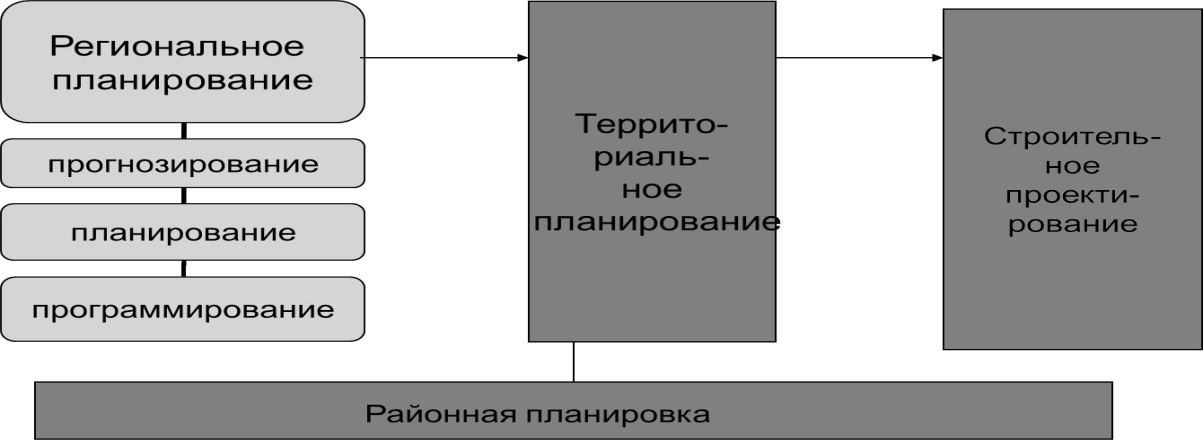 На региональном уровне государственной власти существует возможность (в идеале - необходимость) принятия целого ряд, разбитых по функциям (этапам планирования) документов стратегического планирования. Это, прежде всего, документ целеполагания - стратегия социально-экономического развития региона; также документы прогнозирования -  долго- и среднесрочный прогноз социально-экономического развития региона и бюджетный прогноз; документы планирования и программирования - план реализации стратегия социально-экономического развития региона, схема территориального планирования региона и государственные программы региона (см. рис. 2).Рис. 2. Документы регионального стратегического планирование в сфере туризма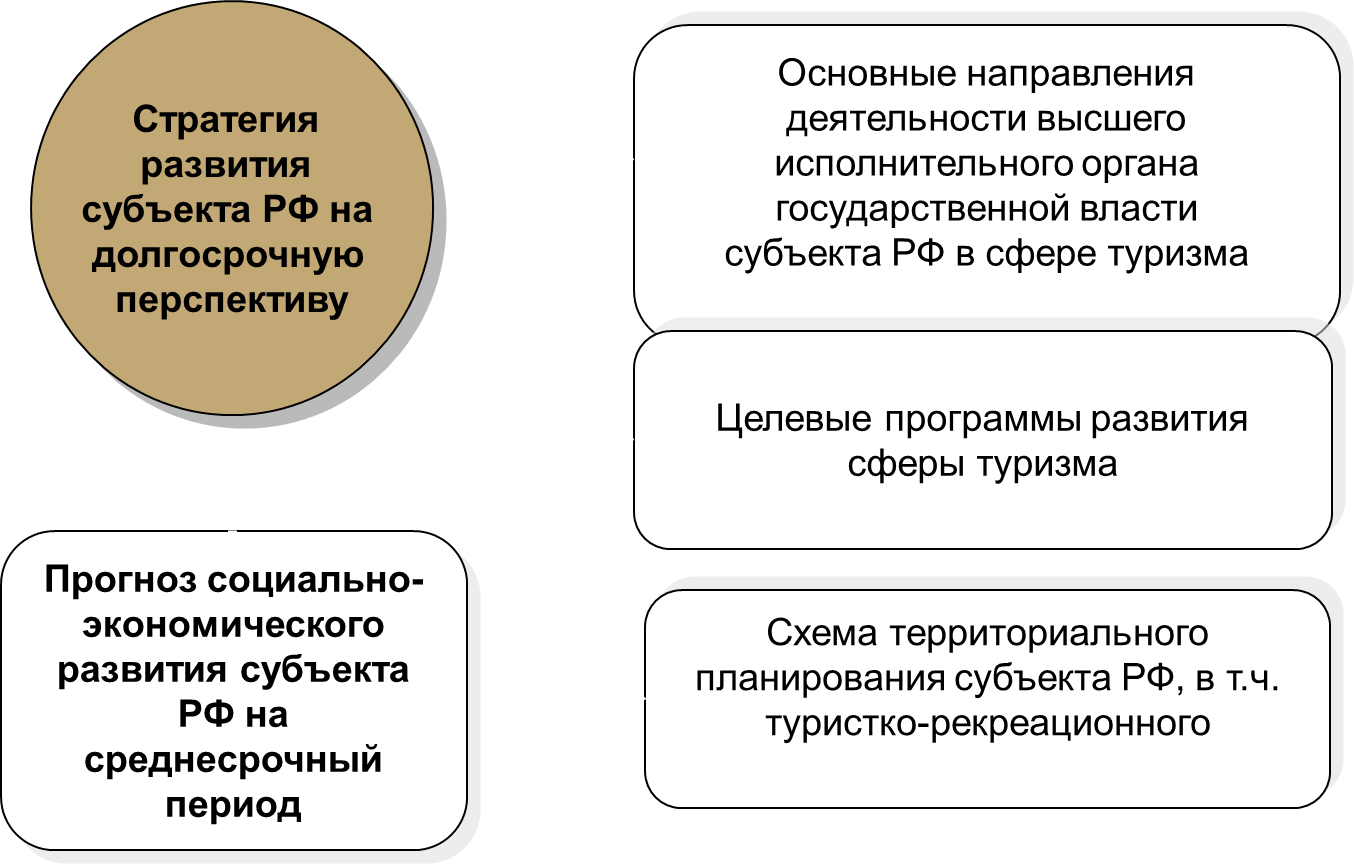 	Метод - это система приёмов и операций, направленных на достижение управленческих задач. Практики регионального управления, разделяют все управленческие методы на пассивные и активные. К пассивным методам относятся:нормотворчестворазработка документов стратегического планирования (стратегий, прогнозов, схем развития и т.д.)разработка программ и индикативных планов развития отраслей и территорийК активным методам относят:налогообложение (налог на имущество, транспортный налог и др. региональные налоги и сборы)тарифная политика (регулирование тарифов естественных монополий)бюджетирование (перераспределение денежных средств)регулирование занятости денежно-кредитная политика (предоставлений субсидий, государственных гарантий, управление региональным долгом)инвестиционная политика (поддержание инвестиционного климата, управление проектами, дорожные карты)управление имуществом (управление государственными компаниями, приватизация и национализация)В Краснодарском крае активно используются все перечисленные методы, но особенно - нормотворчество, разработка планов и стратегий, а также бюджетирование, инвестиционные и имущественные методы. Также Р.А. Попов обращает внимание на механизмы регионального управления, под которыми он понимает средства реализации методов регионального управления. Механизмы регионального управления делаться на три большие группы:механизмы прямого государственного управления (запретительные и разрешительные средства, средства экономической власти посредством государственной собственности);механизмы косвенного государственного управления (создание благоприятных условий экономической деятельности посредством разрешительной правовой системы и саморегулирования);механизмы общего государственного контроля (посредством карательных органов и установлениями границ разрешенного/запрещённого).Другие исследователи, в числе которых Г.Г. Фетисов и В.П. Орешин, придерживаются более традиционных взглядов о классификации методов регионального управления, подразделяя их на административные и экономические. К первой группе методов относятся административные распоряжения, постановления, правила, контроль, надзор и другие меры разрешения, запрета и принуждения. А к экономическим методам относят налоги, льготы, кредиты, субсидии и т.п.	Также отдельно выделяют инструменты государственного управления в сфере туризма, группируя их в три категории: документы, ориентирующие хозяйствующие субъекты в сфере туризма региона на определённую ситуацию в будущем;документы, позволяющие государственным органам власти субъекта РФ активно воздействовать на сферу туризма региона;законодательные акты, регламентирующие деятельность всех хозяйствующих субъектов (в сфере туризма).К первой группе документов относятся документы стратегического планирования, за исключение программ. Ко второй группе относятся государственные региональные программы, разработка и реализация бюджета региона, налоговую систему и иное.Также помимо методов самого регионального управления в сфере туризма существуют методы, которые относятся к т.н. региональному анализу. Методы регионального анализа позволяют ставить адекватные цели и задачи регионального  управления в сфере туризма, выбирать по-настоящему приоритетные направления государственной политики, а также релевантную систему методов, инструментов, способов и мер государственного управления в сфере туризма. Региональный анализ базируется на статистической базе, а также на научных исследованиях природных, географических и социокультурных явлений и процессов на территории региона. В ходе регионального анализа исследуются (в качестве предпосылок развития сферы туризма):общие сведения о регионе;природные ресурсы и природный потенциал;население и трудовые ресурсы;социальное развитие и уровень жизни населения;производственный потенциал;макроэкономические показатели;финансовые и инвестиционные индикаторы.В качестве регионального анализа непосредственно сферы туризма применяется анализ природного и культурно-исторического потенциала рекреации и туризма (выявление туристко-рекреационного потенциала) и туристко-рекреационное районирование.Подытоживая, следует отметить важность используемых (располагаемых) систем методов и способов осуществления регионального управления в сфере туризма. От этого зависит реализация целей и задач управления, а также проведение в жизнь приоритетных направлений управленческой деятельности. Также в рамках параграфа мы исследовали вопросы, связанные с региональным анализом, предваряющим, в идеале, целеполагание регионального управления в сфере туризма. Надо отметить, что региональный анализ в значительной мере реализован в следующей (Второй) главе.ГЛАВА 2. Анализ современного состояния туризма краснодарского края2.1.	 Природные, социальные, экономические и исторические предпосылки развития сферы туризмаКраснодарский край - это субъект федерации, который юридически является равноправным другим 86 субъектом Российской Федерации. Однако, фактически можно говорить, что юридически статус край уступает статусу республики в составе РФ (например, республики принимают конституции и имеют право устанавливать иные государственные языки кроме русского на своей территории). Стоит отметить, что в СССР, статус края был выше: он мог иметь в своём составе автономные округи (далее - АО). Интересно, что края (за исключением Ставропольского и Пермского) территориально располагаются либо на границе с другими государствами, либо ограничены морями.В составе Краснодарского края 426 муниципальных образований, из которых 37 районов, 7 городских округов, 30 городов и 352 сельских поселений.Анализ современного состояния сферы туризма Краснодарского края необходимо начать с выяснения предпосылок развития данной сферы экономики в исследуемом регионе. Далее подробнее рассмотрим, какие существуют условия для развития сферы туризма в Краснодарском крае.2.1.1. Географическое положение Краснодарского края.Краснодарский край располагается на самом юге Европейской части страны на границе Русской равнины и западной части Северного Кавказа, входит в состав Южного федерального округа (далее - ЮФО). В 2012 г. из ЮФО указом президента № 82 от 19 января 2010 г. был выделен Северо-Кавказский Федеральный округ (СКФО). 45 параллель северного полушария делит регион примерно на две равные части. Максимальная протяжённость субъекта с запада на восток - 327 км, а с севера на юг - 360 км. Общая площадь края - 75,5 тыс. км2. На северо-западе Краснодарский край омывается Азовским морем, на юго-западе - Чёрным морем. На севере и северо-востоке край граничит с Ростовской областью, на востоке - со Ставропольским краем, на юго-востоке - с Карачаево-Черкесской Республикой, на юге - с Республикой Абхазия. Краснодарский край также имеет внутренние административные границы: он окаймляет собою Республику Адыгея, которая до 1991 г. была автономной областью в составе края. Всего протяжённость границ края - 1540 км, из них по морю - 740 км. Геополитическое положение (географическое положение в аспекте безопасности) Краснодарского края можно охарактеризовать как умеренно-благоприятное. На юго-востоке, востоке - политически нестабильные республики Северо-Кавказского федерального округа, которые до сих пор являются базой распространения терроризма, а также потенциальными источниками межнациональных конфликтов. На юге располагается Республика Абхазия, которая является территорией перманентного конфликта между официальным Тбилиси и абхазским народом (Россия опосредованно участвует в конфликте), уже дважды перетекавший в открытое военное противостояние (1992-1993 и 2008 гг.). А на западе по морю Краснодарский край граничит с Республикой Крым, представляющей потенциальную зону конфликта.2.1.2. Физико-географическая характеристика территории Краснодарского края.Если рассматривать рельеф Краснодарского края, то целесообразно разделить его на две крупные зоны. Первой и занимающей наибольшую часть территории края является равнинная зона. Это связано, прежде всего, с тем, что почти всю правобережную Кубань занимает Прикубанская низменность - южная оконечность Восточно-Европейской (Русской) равнины. Данная низменность простирается на запад до Азовского моря и на юго-запад - вплоть до Таманского полуострова, включая его. Таманский полуостров можно охарактеризовать как сочетание платообразных участков с грядами, холмами и сопками, достигающими 164 м. На востоке Прикубанская низменность обрывается Ставропольской возвышенностью, а на юге и юго-востоке - западными отрогами Большого Кавказского хребта. Другая зона - горная, образованная хребтами системы Западного Кавказа, располагается на юге Краснодарского края. От Чёрного моря горная зона отделяется узкой полосой побережья, а на севере данную зону занимает предгорный район, представляющий собой всхолмлённый рельеф между равнинами и речными долинами (Кубани, Лабы и др.) и плато (Лаго-Наки) и горами Кавказа (высочайшая точка - 3256 м - г. Псеашхо). Бо́льшая часть территории Краснодарского края располагается в пределах умеренного климатического пояса, по типу климат -  умеренно-континентальный, сухой с переменным увлажнением; Черноморское побережье (Туапсинского района и городского округа Сочи) относится к Субтропическому климатическому поясу. Регион находится в зоне влияния ветров Западного переноса, но периодически сюда проникают континентальные и арктические воздушные массы, которые зимой приводят к резкому похолоданию, а летом - к суховеям и засухам. Зимой в горах и предгорьях имеет место такое явление как Бора́ (или Норд-Ост). Возможно возникновение смерчей в акватории Чёрного моря. Значительно микроклиматическое влияние Чёрного моря, что можно установить, сравнивая показатели в г. Анапе и г. Краснодаре (см. табл. №1). Существенно отличается климатический режим в г. Сочи от прочих районов Краснодарского края (см. там же).	Главная река Краснодарского края - Кубань с левыми притоками реками Уруп, Лава и Белая, а также правым рукавом - р. Протокой. Режим питания - ледниково-снеговой. Крупнейшая река, впадающая в Чёрное море,- Мзымта. Режим питания рек данного типа - дождевой: летом часто пересыхают, но во время ливневых паводков высока вероятность схода селевых потоков и наводнений. В крае располагается три водохранилища: Тшинское, Шапсугское и крупнейшее - Краснодарское. На Таманском полуострове и Азовском море - озёра-лиманы. В высокогорьях (свыше 2300-2400 м) - ледники. Табл. 1. Климатические показатели Краснодарского краяБо́льшая часть Краснодарского края приходится на природную зону степей (2/3). Данная зона, которая располагается преимущественно  в центре и на севере края, отличается высокой степенью антропогенной модификации. Во-первых, 90 % всех земель, занимаемых на территории Кубани степями, занято агроценозами - пашнями, плодоовощными посадками, многолетними насаждениями. Биоценозы в естественном виде остались лишь в государственных заказниках (Тамано-Запорожский, «Красный лес» и др.). Во-вторых, река Кубань была зарегулирована Краснодарским водохранилищем, а также разветвлённой сетью каналов, ериков и чеков. Это привело к значительному истощению местной ихтиофауны (например, на грани вымирания такие виды рыб как осетровые). В-третьих, в результате применения экстенсивных видов хозяйственной деятельности, особенно в сельском хозяйстве (далее - с/х) (использования большого кол-ва удобрений, гербицидов, пестицидов и др.), привело к распространению таких явлений, как эрозия  почв, деградация ландшафтов, загрязнение пресноводных водоёмов. На юго-западе Кубани располагаются пойменные луга и плавни. Левобережную Кубань, северные предгорья, не затронутые пашнями, можно отнести к зоне лесостепей. На побережье Чёрного моря и дальше в горы распространены низкорослый лес из грабника, дуба пушистого, барбариса, кизила, а также богатой травянистой растительностью, с вечнозелеными растениями: лавровишней, рододендроном и различными лианами. К югу от Туапсе произрастают представители тропиков и субтропиков: веерные пальмы, бамбук,  декоративный банан, цитрусовые, хурма, инжир.   Леса в крае располагаются в соответствии с вертикальной поясностью, приуроченной к определенным высотным отметкам. В предгорьях и низкогорьях края преобладают дубравы, образованные формированием дуба скального, пушистого, черешчатого; в этом же поясе находятся леса, образованные различными видами каштана съедобного и сосны.2.1.3. Население Краснодарского края.Численность населения Краснодарского края на 1 января 2016 года составляет   5 513,8 тыс. чел. За 2010-2015 гг. показатель изменился на 287,2 тыс. чел., рост составил 5,2%. Население края составляет почти 4% от населения России. Краснодарский край третий субъект по численности населения в РФ, уступая по данному показателю лишь Москве и Московской области и немного опережая Санкт-Петербург. Важными являются показатели, которые отражают т.н. движение населения. По итогам 2015 года в Краснодарском крае зафиксирован естественный прирост населения размером в 0,6%о. Это рекордный показатель для данного субъекта РФ. В 2015 году рождаемость составила 13,5%о, смертность - 12,9%о. Половозрастная структура Краснодарского края характеризуется следующими показателями. Женщины существенно преобладают в половой структуре - на 1000 мужчин приходится 1155 женщин. Однако, этот показатель немного ниже, чем общероссийский - 1159 женщин/ 1000 мужчин. Возрастная структура практически полностью совпадает с той, что характерна для России в целом (см. таб. №2). Коэффициент демографической нагрузки равен 748. Ожидаемая продолжительность жизни - 72,3 года (у мужчин - 67,2; у женщин - 77,3). Такая половозрастная структура сформировалась не только за счёт естественного движения населения, но и за счёт Табл. 2. Половозрастная структура Краснодарского края в сравнении.механического.Выделяют несколько типов миграции. Внутрирегиональная миграция не представляет существенного интереса в рамках данной работы. Но можно уточнить, что данный тип составляет 1/3 от общего миграционного потока. Другой тип - маятниковая миграция, является трудноустановимой, но в рамках данной работы стоит отметить, что маятниковая миграция наблюдается между Краснодаром и населёнными пунктами, входящие, как правило, в двухчасовую зону доступности (например - ст. Елизаветинская, гг. Кропоткин, Славянск-на-Кубани), а также  присуще таким крупным городам Кубани как Новороссийск, Армавир, Туапсе. Исключительно важным показателем является показатель внешний миграции. Для Краснодарского края постсоветского периода характерно увеличение населения за счёт миграционного прироста, превышающего естественный прирост (а до 2012 года - естественную убыль) населения в несколько раз. В 2015 году зафиксирован коэффициент миграционного прироста, равный 104. Все выше представленные показатели можно рассмотреть в динамике за период 2010-2015 в таблице 3 «Показатели населения Краснодарского края 2010-2015 гг.»Краснодарский край - это один из немногих субъектов Российской Федерации, где население относительно равномерно распределено по территории. Средняя плотность населения в регионе равна 73,1 чел./км2. Однако, это утверждение несправедливо для той части края, которая занята высокогорьям Западного Кавказа. Примечательно, что южные склоны Кавказских гор, спускающихся к Чёрному морю заселены лучше, чем северные. Уровень урбанизации находится на отметке в 54,3%. Причём для 2000-х гг. специфично увеличение доли городского населения, тогда как в 1990-х гг. наблюдался обратный процесс (дезурбанизация). Крупнейшие города: Краснодар (853 848 чел.), Сочи (480 215 чел.), Новороссийск (325 304 чел.), Армавир (209 616 чел.), Анапа (182 198 чел.). Отличительной чертой Кубани является преобладание станиц и хуторов среди сельских поселений. Станицы обладают количеством населения и административными, торгово-экономическими функциями, свойственным городам для большей части постсоветского пространства (крупнейшая станица - ст. Каневская - 48 213 чел.). Хутора в данном регионе также обладают большим количеством жителей (крупнейший хутор - Трудобеликовский - 13120 тыс. чел.).Табл.3. Основные демографические показатели Краснодарского края 2010-2015 гг.В данном подпункте, первом в блоке социально-экономических предпосылок развития сферы туризма Краснодарского края, были представлены основные демографические показатели, характеризующие население региона, рассмотрены показатели движения населения, половозрастная, расселенческая структура. Установлено, что исследуемый регион является одним из густонаселённых районов России, активно привлекает миграционные потоки, обладает высоким человеческим потенциалом для развития туристской деятельности.2.1.4. Уровень жизни населения Краснодарского края.В 2015 году показатель реальных доходов населения в Краснодарском крае составил 28480 руб. Это на 1,1% ниже показателя 2014 года. Более полную динамику можно проследить в приложении 6. Однако, этот показатель по-прежнему выше, чем в среднем по ЮФО (24 328 руб.) и по России в целом (28295 руб.). Среди всех российских регионов Краснодарский край занимает 18 место по данному показателю. Также представляет интерес структура денежных доходов населения (см. табл. 4).Ключевыми индикаторами уровня жизни населения являются размер прожиточного минимума, доля населения с денежными доходами ниже прожиточного минимума, распределение численности населения по величине среднедушевых денежных доходов населения. Величина прожиточного минимума, установленная на территории Краснодарского края в IV квартале 2015 г., составляет 9261 руб. в месяц. Среднедушевые денежные доходы за 2015 превышают величину прожиточного минимума в Краснодарском крае в 3,1 раза. Табл. 4. Структура денежных доходов населения Краснодарского края и России в 2015 г., %.Доля населения Краснодарского края с денежными доходами ниже прожиточного минимума в 2015 году достигла10,8%. В соответствии с представленной диаграммой (см. рис. 3), видно, во-первых, что доля населения с денежными доходами свыше 45000 руб. больше, чем в среднем по России на 1,2%, а доля населения с денежными доходами свыше 27000 руб. в Краснодарском крае является наибольшей среди всех субъектов юга России - 37,5% (ЮФО и СКФО). Надо отметить, что данный показатель Краснодарского края превышают лишь регионы нового освоения (Дальний Восток, ЯНАО, ХМАО, НАО), столичные регионы (Москва, Санкт-Петербург с областями) и некоторые другие (Мурманская, Свердловская области, Татарстан). Также Росстатом рассчитывается коэффициент Джини по денежным доходам. В краснодарском крае этот показатель составляет 0,424 и это выше среднероссийского (больше  только в Москве, Санкт-Петербурге и Тюменской области вместе с автономными округами). Потребительские расходы в среднем на душу населения Краснодарского края в 2015 году составили 22458 руб., что является самым весомым показателем среди регионов ЮФО и СКФО. Как можно видеть из приложения 6, потребительские расходы заметно упали на 3,7% по сравнению с предшествующим периодом. 21,5% от потребительских расходов среднестатистического домохозяйства Краснодарского края приходятся на оплату услуг, это показатель существенно упал с пиковых 24% в 2013 году. Рис. 3. Распределение численности населения по величине среднедушевых денежных доходов  в 2015 г.2.1.5. Экономико-географическое положение, характеристика транспорта Краснодарского края.	Прежде всего, следует начать характеристику экономики Краснодарского края с характеристики экономико-географического положения. Краснодарский край располагается в Северо-Кавказском экономическом районе. Неоспоримым преимуществом края является выход к двум морям - Азовскому и Черному, порты последнего из которых никогда не замерзают зимой. Край выступает связующим звеном между континентальной Россией и Крымским полуостровом, а также граничит со стратегическим партнёром России - частично признанной Республикой Абхазия. Всё это определяет значительную внешнеэкономическую роль Краснодарского края, которая подтверждается данными диаграммы (см. рис.4) . По итогам 2015 года внешнеторговый оборот Краснодарского края составил - 15 488,8 млн. долл. США, что составляет 2% от внешней торговли РФ. Внешнеторговое сальдо составило 4 911 млн. долл. США. В структуре экспорта преобладает топливо, а в структуре импорта - машины и оборудование.Рис. 4.  Экспорт и импорт Краснодарского края в 2015 годуНа территории Краснодарского края благодаря его географическому положению расположилось 9 морских портов (всего в РФ 63 морских порта). Главным образом, морской транспорт выполняет функции по грузоперевозке. Общий грузооборот морских портов края составил по итогам 2015 г. 232,9 млн. т., в том числе перевалка сухогрузов увеличилась до 98,4 млн т (+21,4%), наливных – до 134,5 млн т (+3,2%) (см. приложение 7). Порты Анапы, Геленджика и  Сочи сосредоточены на пассажирских функциях.По Краснодарскому краю проходят такие важные автодороги федерального значения, как M4 Дон, Р217 Кавказ, А136, А146-148, А159-160, А290, а также дороги международного значения - Е50, Е97, Е115, Е592. Общая протяжённость автомобильных дорог Краснодарского края - 27819,3 тыс. км. Плотность автодорог на территории региона достигает показателя в 428 км на 10000 км2 территории, что превышает среднероссийский показатель плотности автодорог по регионам в 7,4 раза. 84,7% - дороги с твёрдым покрытием от общего числа автомобильных дорог общего пользования, из которых 65% - асфальтированные. Число собственных легковых автомобилей на 1000 человек населения  - 290 шт. (в среднем по РФ - 270 шт.). Грузооборот автомобильного транспорта в 2015 г. составил 7524 млн. т-км. Пассажирооборот данного вида транспорта составляет 4304 млн. пасс-км (оба показателя - около 3% от общероссийских значений). По региону проходит 19 железных дорог, наиболее важные из которых идут до Новороссийска и Адлера (далее - в Абхазию). Общая протяжённость ж/д - 2768 км. Плотность железнодорожных путей (на 10000 км2 территории) - 283 км, что в 5 с лишним раз больше, чем в среднем по субъектам РФ. По железным дорогам отправлено грузов - 35,1 млн. т., отправлено пассажиров - 17155 тыс. чел. Железные дороги Краснодарского края находятся в управлении Северо-Кавказской железной дороги. На балансе данного филиала РЖД находятся 493 единица подвижного состава.  Авиационный транспорт является важным для Краснодарского края, прежде всего, как средство пассажирских перевозок. Общий пассажирооборот авиатранспорта края в 2015 г. - 8,7 млн. пасс. В крае расположилось 4 международных аэропорта, принадлежащих дочерней компании «Базовый элемент» - «Базэл Аэро» (см. табл. 5). Крупнейшие аэропорты - Пашковский (г. Краснодар) и Сочи (г. Адлер). Последний из них был реконструирован к Зимней Олимпиаде и способен принять все типы воздушных судов. К крупнейшим аэропортам соседних регионов можно причислить аэропорты Симферополя, Ростова-на-Дону  и  Минеральных вод.По территории края проходят многочисленные трубопроводы, особенно, важны аммиакопровод «Тольяттиазот» до Тамани, нефтепроводы - КТК, ЧТН, «Баку-Новороссийск», а также  газопроводы - «Краснодарский край - Ростов-на-Дону - Серпухов - Санкт-Петербург»,  «Джубга - Лазаревское - Сочи» и «Голубой поток».Табл. 5. Международные аэропорты Краснодарского края и соседних регионовНа севере Краснодарского края находится крупный административный, финансово-экономический и промышленный центр всего Юга и России в целом - Ростов-на-Дону, где развито машиностроение, особенно сельскохозяйственное. В Ростовской области также развиты угледобыча, пищевая и лёгкая промышленность. На востоке, в Ставропольском крае, располагаются крупные предприятия электроэнергетики и химической и нефтеперерабатывающей промышленности. Также важно близкое расположение в пределах Северо-Кавказского экономического района добычи цветных металлов, развитой пищевой и лёгкой промышленности. В пределах досягаемости - добывающие предприятия КМА и  Прикаспийской нефтегазоносной провинции. В нескольких соседних регионах располагаются центры горного, лечебно-оздоровительного и этнотуризма. На основе приведенной фактологический базы было установлено, что Краснодарский край обладает одним из лучших для развития туризма в России экономико-географическим положением. Равным образом, край располагает качественной транспортной и социальной инфраструктурой. Помимо этого, регион занимает важное место во внешнеторговых отношения РФ с зарубежными государствами, а также во внутрироссийской торговле. Все это создает благоприятные условия для транспортного и торгово-экономического обеспечения сферы туризма.2.1.6. Экономика и хозяйство Краснодарского краяКраснодарский край обладает одной из крупнейших экономик России. По итогам 2015 года валовой региональный продукт (далее - ВРП) составил 1 879 млрд. руб., что является 4 место в рейтинге среди всех регионов России по данному показателю. За 10 лет, с 2005 по 2015 гг., ВРП Краснодарского края возрос в 5 раз или в абсолютных показателях на 1 506 млрд. руб. Определяющим является показатель ВРП на душу населения. В 2015 году в Краснодарском крае этот показатель составил 340 937 руб., что ниже, чем российский аналогичный показатель (552 319 руб.). Это может свидетельствовать о невысокой производительности труда, недофинансированности основных фондов, недостаточной концентрации производства и т.д.Важным показателем является занятость населения. Всего трудовых ресурсов на территории Краснодарского края - 3336,2 тыс. чел., в т. ч. экономически активного населения   - 2 701,9 тыс. человек, или 49,6% от численности населения края. Из них численность работников организаций (без субъектов малого предпринимательства) - 1078,7 тыс. чел. Уровень безработицы - 6,0% (см. табл. 6) Структура занятости представлена на рис. 5.Анализ финансовой ситуации в Краснодарском крае, прежде всего, следует начинать с состояния его бюджетной системы (см. приложение 9). Как видно из таблицы, начиная с 2010 г., наблюдается дефицит консолидированного бюджета Краснодарского края, что вызвано, с одной стороны, сокращением безвозмездных поступлений, а с другой стороны,  существенным увеличением расходов на выполнение административных функций и осуществление социально-культурных мероприятий.Важными являются показатели деятельности кредитно-финансовых организаций (далее - КФО). На территории Краснодарского края в 2015 г. действовало 15 КФО и 59 их филиалов. Важными являются показатели деятельности кредитно-финансовых организаций (далее - КФО). На территории Краснодарского края в 2015 г. действовало 15 КФО и 59 их филиалов.Таблица 6. Основные экономические показатели Краснодарского края в 2010-2015 гг.Рис. 5. «Структура занятости населения Краснодарского края и в целом по России в 2015 г.»	Их усилиями было привлечено депозитов на сумму в 550,3 млн. руб. На 2015 г. задолженность перед КФО юр. лиц составляет 873 млн. руб., физ. лиц - 346 млн. руб.; среди них просроченных задолженностей - 3,3%. Сальдо кредиторско-дебиторской задолженности организаций, резидентов Краснодарского края, составляет 67 млн. руб., что может говорить о недостаточности кредитно-финансовой деятельности на территории региона.	Крайней важным являются индикаторы, отражающие инвестиционную привлекательность региона, т.н. «инвестиционный климат». Прежде всего, следует рассмотреть размеры действующих основных фондов, их состояние, ввод в действие новых фондов, а также инвестиционные показатели  (см. приложение 8). Стоить отметить, что в Краснодарском крае в 2015 г. действовало 878 хозяйствующих организаций с участием иностранного капитала со среднесписочной численностью сотрудников в 62 тыс. чел. Активнее всего на территории края действует иностранный капитал из Кипра (здесь и далее - 138 организаций), Украины (128), Беларуси (62) и ФРГ (34). Всего в 2010-2015 гг. было приватизировано более 84 нежилых имущественных комплекса. Например, в 2014 г. от приватизации в консолидированный бюджет Краснодарского края поступило 1,49 млрд. руб. Касательно источников инвестиций можно указать, что 30,5% пришлось на собственные средства организаций и 69,5% - на привлечённые средства, в т.ч. 25,2% - кредиты банков, 10,2% - из бюджета. В 2014-2015 гг. на сферу туризма пришлось  51,475 и 3,102 млрд. руб. соответственно; на инфраструктуру пришлось 239,65 и 184,24 млрд. руб. соответственно.Краснодарский край - это, прежде всего, аграрно-индустриальный регион России, основные показатели которого представлены в диаграмме (см. рис.6). Основу экономики края составляют такие комплексы экономики как промышленный, строительный,   транспортно-коммуникационный, агропромышленный комплекс, топливно-энергетический, курортно-рекреационный комплекс и туризм (5,8%). Развита торговля.Рис. 6. Структура ВРП Краснодарского края и в целом по РоссииВ соответствии с представленной диаграммой  видно, что Краснодарский край обладает рядом существенных отличий. Прежде всего, это относиться к строительному сектору, который занимает практически 1/5 всего ВРП региона, что превышает аналогичный среднероссийский показатель в  2,9 раза.Строительство можно охарактеризовать несколькими параметрами. В 2015 году в Краснодарском крае было выполнено строительно-монтажных работ на общую сумму в 316,2 млрд. руб., что составляет 54,3% от аналогичного показателя всего Южного федерального округа, а среди субъектов РФ это 4 показатель после Москвы (734 млрд. руб.), Санкт-Петербурга (421 млрд. руб.) и Московской области (314 млрд. руб.). Примечательно, что в структуре затрат строительно-монтажных работ на оплату труда приходится лишь 16%, а это на 4% ниже, чем в среднем по России. В прошлом году было построено 17918 зданий, а общий строительный объем зданий составил 23 705,6 тыс. м3, что является 4 российским показателем.  Объём ввода жилья в крае по итогам прошлого года составил 4759 тыс. м2 (877 м2 на душу населения), что является вторым результатом среди всех субъектов РФ, уступая по данному показателю лишь Московской области (9945 тыс. м2).  В Краснодарском крае зарегистрировано 18 110 организаций, занимающихся экономической деятельностью в строительстве, что почти половина от всех подобных организаций ЮФО (34 823) и четвёртый размер показателя среди всех субъектов РФ (больше только в Москве, Санкт-Петербурге и Московской области). При этом 7800 организаций из выше обозначенного числа - предприятия малого бизнеса. Общий оборот организаций, занимающихся экономической деятельностью в строительстве, составляет 1 443 млрд. руб.Краснодарский край располагает мощным строительным потенциалом, который можно применить для развития общей и специальной туристской инфраструктуры: увеличения числа коллективных и индивидуальных средств размещения, их номерного фонда, строительства новых аттракций, реконструкции объектов туристского показа.Принято считать, что торговля - это движущая сила любой рыночной экономике. Краснодарский край в этом отношении соответствует общероссийской тенденции. В структуре ВРП торговля занимает вторую по размерам долю, равную 14,1%. Объём розничной торговли составил по итогам 2015 года 1 069 млрд. руб., что составляет 44% от аналогичного показателя ЮФО и 4% от общероссийского, и является 3 результатов среди субъектов РФ (больше только в Москве и Подмосковье). На душу населения данный показатель составляет 196 892  руб. При этом доля торговых сетей от общего объёма розничной торговли составляет всего 18,3%. 55% розничного оборота приходится на непродовольственные товары. Оборот оптовой торговли по итогам 2015 года составил 1 138 млрд. руб., и по данному показателю Краснодарский край делит 7-8 место с Республикой Татарстан в общероссийском рейтинге. За минувший год в Краснодарском крае было оказано платных услуг объёмом в 361 млрд. руб., что является 4 показателем в России среди субъектов РФ (больше только в Москве, Московской области, Санкт-Петербурге). На душу населения данный показатель составляет 66466 руб. Объём транспортных услуг, оказанных в Краснодарском крае, составил 61,4 млрд. руб. или 17% от всего объёма платных услуг.Следующим по вкладу в региональный валовый продукт Краснодарского края идёт агропромышленный комплекс. Площадь сельскохозяйственных угодий в Краснодарском крае в 2015 году -  4 708,1 тыс. га, что составило 62,4% от всей земельной площади. 20% занимают лесные земли и ещё 8% - водные объекты. Краснодарский край - крупнейший сельскохозяйственной регион в России, производящий сельхозпродукции объёмом в 286,5 млрд. руб., что составляет почти 7% продукции российского с/х. На территории Краснодарского края зарегистрировано 5066 сельскохозяйственных предприятий, из них: сельхозорганизаций - 3056, крестьянских (фермерских) хоз-в - 819, ИП - 2237. В Краснодарском крае  рентабельность продукции растениеводства составляет 32,2%, а животноводства - 19,7%. Производство основной сельскохозяйственной продукции Краснодарского края представлено в приложении 10.Лёгкая промышленность Краснодарского края в 2015 году произвела продукции на 4,7 млрд. руб. Крупнейшие производства: 4 швейно-текстильных предприятия и 2 кожно-обувных производства. По лёгкой промышленности края существенно ударил развал советской системы кооперации, скудная местная сырьевая база и сильнейшая конкуренция со стороны азиатских производителей, прежде всего - китайских. Пищевая промышленность - лидирующая отрасль вторичного сектора Краснодарского края, обеспечивающего 40% всего промышленного производства края и 6% продукции пищевой промышленности России. Лидирующие отрасли - сахарная, масложировая, молочно-консервная, крахмалопаточная, табачная, винодельческая, кофейная, чайная, кондитерская.Таким образом, результаты АПК можно использовать для создания высококачественного общепита, туристской инфраструктуры, а также для развития отдельных направлений туризма - сельского и гастрономического. Краткая характеристика других отраслей экономики Краснодарского края. ТЭК представлен электро- и теплогенерирующими объектами: Краснодарской ТЭЦ (743 МВт), Джубгинской (200,7 МВт), Сочинской (160 МВт) и Адлерской ТЭС (360 МВт), Краснополянской и Белореченской ГЭС (обе - менее 100 МВт). В стадии строительства - 2 ТЭС мощностью 263 МВт и проектирования - 13 ветряных ЭС мощностью 1008 МВт. Почти 80% всей электроэнергии вырабатывается при помощи газа. В Краснодарском крае располагаются старейшие в России Кубанская и Азовская нефтегазоносные области Северо-Кавказского НГБ. Открыто 98 месторождений нефти с суммарными извлекаемыми запасами - 44,3 млн. т. и 93 месторождений природного газа с суммарными извлекаемыми запасами - 0,102 млрд. м³. Выделяется Анастасиевко-Троицкое месторождение. Добыча в год - 1,03 млн. т. нефти и газового конденсата и 3,51 млн. м3 газа. Также ведётся переработка нефти на 4 НПЗ: Туапсинском (4,51 млн. т.), Афипском (4.3	млн. т.), Краснодарском (3.0 млн. т.), Ильском (0,3 млн. т.).Обрабатывающая промышленность Краснодарского края в 2015 году произвела продукции на 134,9 млрд. руб. Крупнейшими промышленными комплексами являются пищевой, строительный, машиностроительный, химический. (см. приложение 11) Строительный комплекс рассмотрен отдельно как значимый для Российской экономики (см. приложение 12). На основании приведённых экономических показателей, представленной характеристики народно-хозяйственного комплекса Краснодарского края, анализа отраслевой структуры его хозяйства и специализации региона в целом в пределах РФ можно сделать вывод о развитой экономической базе края, на которой существует и развивается современный туристско-рекреационной комплекс. В данном подпункте были определены основные параметры экономики Краснодарского края, дана характеристика его народно-хозяйственному комплексу, проанализирована отраслевая структура хозяйства и специализация региона в пределах Российской Федерации, установлены современные тенденции и динамика развития региональной экономики. На основе приведенных фактов и данных можно сделать вывод о развитой экономической базе Краснодарского края, на которой формируется современный туристско-рекреационной комплекс. 2.2. Природно-рекреационный потенциалКак правило, природно-ресурсный потенциал территории устанавливается на основе пофакторной (покомпонентной) оценки. Факторами в данном случае выступают природные ресурсы и условия, которые могут быть использованы для развития туризма и рекреации на данной территории. Базовой исследуемой территориальной единицей выступает муниципальный район или городской округ Краснодарского края. Несколько районов (округов) с однородными природными рекреационными ресурсами объединяются в природно-рекреационные зоны. Природно-рекреационный потенциал Краснодарского края складывается из комплексной оценки природных рекреационных зон всего региона.Качественная оценка компонентов природной среды проводится на основе их пригодности для развития того и иного направления туризма, а также экологической пригодности и привлекательности пейзажа.  Выделяются следующие направления: лечебно-оздоровительный, спортивный (пешеходный, горный, спелеотуризм, альпинизм, рафтинг, каякинг), пляжный (купальный, дайвинг, сёрфинг и прочее), познавательный, горнолыжный, рыболовно-охотничий, сельский туризм.Для ландшафто-рекреационной дифференциации районов Краснодарского края были изучены климатические, физико-географические, экологические карты, карты подземных вод, геологических памятников, а также растительность, состояние ландшафтов и природных ресурсов Краснодарского края. В первую очередь, обращает внимание обширная зона, протянувшаяся с севера Краснодарского края  вплоть до Республик Адыгея - на юге, до Курганенского и Новокубанского р-нов - на юго-востоке, до Азовского побережья - на западе (см. карту - приложение 3) Это зона высокой сельскохозяйственной освоенности. На основе оценки природных ресурсов, возможно развитие рыболовно-охотничьего и сельского направлений туризма в качестве диферсификатора агропромышленной экономики (см. табл. 7) На территории зоны выделяется большое кол-во охотничьих и рыболовных угодий, где в качестве объектов охоты выступаю: заяц, кабан, лиса, куница; утки, гуси, кулики, фазаны, рябчики и  серая куропатка и объекты ловли: карась, карп, сазан, сом, судак, щука, окунь, лещ, толстолобик, тарань. Угодья по данным краевых экологических служб характеризуются относительно низким богатством ресурсов, за исключением перелётной водоплавающей дичи.     Также эта зона отличается  слабо удовлетворительным   экологическим состоянием вследствие высочайшей антропогенной нагрузки на ландшафт, превышающих ПДК загрязняющих веществ в атмосфере, воде и почве. Отдельно здесь стоит выделить города Краснодар (включён в приоритетный список городов РФ с самым высоким уровнем загрязнения воздуха), Армавир (превышение ПДК по атмосфере - в 3 раза) и Славянск-на-Кубани (совокупное превышение ПДК - в 2 раза). Загрязнение воды рек бассейна Кубани оценивается по семибалльной шкале на IV балла - «загрязнённая».    Пейзаж местности представляет собой бесконечно тянущиеся пшеничные, кукурузные, подсолнечниковые поля,  рисовые чеки, редко перемежающиеся с водными объектами (реками, ериками, каналами, лиманами), многолетними насаждениями.Таблица 7. Рыболовно-охотничий туризм в зоне высокой с/х освоенностиСледующая рекреационная зона - Приазовская, включающая Ейский, Таманский район, а также приазовские территории Славянского и Приморско-Ахтарского районов.Ейский район обладает низменным рельефом, выходит к Азовскому морю. Берег не требует доработок, подход к воде открытый, дно песчано-ракушечное, отмель - более 100 м, продолжительность купального сезона - около 100 дней в году, средняя температура воды в летний сезон около 21-23 ºC. Ейский район считает центром различных видов сёрфинга всероссийского масштаба. Реки для сплавов отсутствуют, лесистость минимальна. Имеются месторождения иловых грязей (о. Ханское и Бейсугский лиман), рапы лиманов (Большой Войсковой), а также крупные запасы йодобромных и сероводородных минеральных вод. Климатические условия очень комфортные, однако летом имеет место быть УФ-избыток. В прилегающей акватории азовского моря и в лиманах нет условий для развития водных видов рекреации; реки для подходящие для сплавов отсутствуют. Вследствие бедности ландшафтов, фауны и флоры не имеет смысла рассматривать экологическую и рыболовно-охотничью рекреацию (см. табл. 8). Таганрогский залив отличается высокой степенью загрязнённости (V из VII баллов). Ейский район сильно распахан. Также в это рекреационном районе находится русло р. Протоки, которая несёт загрязнённые воды с рисовых чеков. Местные пейзажи представляют собой сочетание водной глади азовского моря и лиманов, пляжи, плавни и с/х угодья.Также в состав зоны входит Темрюкский район, который располагается на Таманском п-ове. Имеет выход к двум морям  - Азовскому и Чёрному. Берега  открытые, террасированные с плавным подходом к воде, пляжи - песочные и ракушечные, отмели оптимальные (до 100м), продолжительность купального сезона - 120-130 дней в году, температура воды: Азовского - ок. 23ºС, Черного - ок. 21ºС. Рельеф характеризуется минимальной густотой расчленения и перепадом высот от 0 до 43 м.. Таманский залив, Лиманы Азовского и Чёрного морей обладают оптимальной изрезанностью береговой линии и достаточными площадями (более 400 га), глубиной от 3 м и повторяемостью колебаний водной глади от 1 до 3 баллов.  Рек, походящих для каякинга и рафтинга, нет. Флора и фауна бедна из-за высокой антропогенной освоенности территории. Имеется ООПТ международного значения (Водно-болотные угодья Ахтаро-Гривенской системы лиманов), 7 - регионального и 4 местного (итого - ок. 40% территории). В связи с этим почти до  0 снижается доступность рыболовно-охотничьих угодий. Для природно-познавательной рекреации интересны сопки, грязевые вулканы, лиманы и плавни. Имеются следующие минеральные запасы: иловые сероводородные грязи (крупнейшие в РФ), сопочные псевдовулканические грязи (единственные в РФ); йодобромные и сульфидные воды. Здесь встречаются все формы грязевулканической деятельности: континентальные и морские, погребенные и открытые, потухшие и активные (см. табл. 8).     Загрязнённость вод Таманского з-ва оценивается как «загрязнённое» (IV из VII), Керченского пролива как «сильно загрязнённое» (V из VII), а Черного моря района как «умеренно-загрязнённое» (III из VII). Так же в рассматриваемом районе располагается дельта Кубани. Почвенно-растительный покров представлен частично сохранившимися лугами, низкорослыми деревьями и кустарниками, с/х угодьями и растительностью плавней и лиманов. В целом это наиболее живописный район кубанского Приазовья.Таблица 8. Природно-рекреационный потенциал Ейского, Темрюкского и прибрежных частей Славянского и Приморско-Ахтарского р-нов Ключевым для Краснодарского края является Причерноморская рекреационная зона. Его рассмотрим подробнее. Город-курорт Анапа - федеральный курорт России, где солнце светит почти 320 дней в году, а купальный сезон длится с 15 мая по 15 октября. Анапа - курорт, обладающий лечебными песчаными пляжами протяженностью 42 километра (псаммотерапия) и 12-километровыми галечными пляжами. Мощный оздоровительный эффект дает ионизированный воздух многовековых реликтовых можжевеловых лесов, расположенных в районе села Большой Утриш (природный заповедник). Анапа является переходной зоной от равнин к горам Кавказа. Рельеф идеален для создания терренкуров и трекинговых маршрутов разной степени нагрузки. Анапская бухта обладает прекрасными параметрами для развития яхтинга, виндсёрфинга.  Генеральная ассамблея Всемирной федерации водолечения и климатолечения (FEMTEC) четырежды присваивала Анапе титул «Лучший курортный регион мира». Таблица 9. Природно-рекреационный потенциал г. о. Анапа.Минеральные ресурсы: воды - сероводородные, йодные, бромные высокоминерализованные, гидрокарбонатно-хлоридно-сульфатные, азотно-углекисло-метановая; грязи - иловые сульфидные, сопочные.  Побережье Анапы - наиболее экологически благополучная часть Черного моря («чистое» - II из VII категория загрязнения). В Анапе почти отсутствуют производства, загрязняющие атмосферу и речную воду. Пейзажность оценивается высоко: сочетание морских и горных пейзажей, реликтовая средиземноморская растительность, долины мелких горных рек и ручьёв.     Город-курорт Геленджик – климатический курорт Черноморского побережья. Курорт Геленджик – это более 100 километров береговой линии песчаных и галечных пляжей удивительной красоты. Геленджикская бухта – полузамкнутая морская акватория, вторая по величине после Новороссийска на Восточном Причерноморье. Климат Геленджика средиземноморского типа, сходный с южным берегом Крыма. Зимой случаются норд-осты. По району протекает свыше 10 горных рек, не пригодных к сплавам. Растительность - можжевеловые леса, заросли граба, реликтовые рощи пицундской сосны. Горы достигают 600-700 м - Маркотхский хребет. Море богато флорой и фауной: более 300 видов водорослей,  мидии, моллюски, морской кот, морской дракон, морской петух, акула-катран, тюлень-монах, дельфины-афалины, более десятков крабов. Среди них много краснокнижных и эндемичных представителей. Минеральные лечебные воды - метановые и азотные.  	Экология оценивается, от «чистой» в Геленджикской бухте до умерено-загрязнённой в сторону г. Новороссийска. Пейзажность оценивается высоко:  Голубая гавань, окаймлённой красивыми мысами - Большой и Малый Нос, скала Парус моря, горы, средиземноморская растительность.	Таблица 10. Природно-рекреационный потенциал г. о. ГеленджикБерега слабоизрезанные, не очень подходящие для водной рекреации. Случаются смерчи. В Туапсинском районе много горных рек, которые пригодны и для сплавов, и для познавательных походов (Агой, Небуг, Шепси, Гизель-Дере, Казачка и другие). Имеется несколько водопадов, каньоны, живописные горные вершины (до 1648 м). Растительность - средиземноморская, медленно сменяющаяся растительностью Колхидской провинции субтропической зоны. 87% общей площади района занято реликтовыми лесами. Берега слабо и средне изрезанные. Пляжи преимущественно галечные, иногда закрытые, требующие дополнительного освоения. Продолжительность пляжной рекреации до 5 месяцев. Температура воды в высокий сезон - 22-23ºС.  Большое разнообразие ландшафтов: много живописных горных рек, водопадов, вершин и каньонов. Собственные лечебные минеральные ресурсы отсутствуют.  	Экология оценивается в районе нефтеналивного порта Туапсе как «сильно загрязнённая», к северу как «загрязнённая», к югу - «умеренно-загрязнённая» (V, IV и III балла, соответственно). Пейзажность оценивается высоко, т.к. имеет место сочетание горы - море, горы - лес; имеется наличие больших видовых панорам: с побережья на горы, с гор - на море.Таблица 11. Природно-рекреационный потенциал Туапсинского р-наГородской округ Сочи - единственный в России субтропический город-курорт, протянувшийся вдоль побережья Черного моря на 145 км. Летом средняя температура морской воды в Сочи- 24,5°C. Продолжительность купального периода - май-октябрь. Минусы - повышенная влажность, тропические ливни. Берега открытые, но требующие определённого освоения; пляжи галичные, иногда с валунами; отмель - 10-40 м. Почвенно-растительный покров уникален для России: влажные реликтовые колхидские леса, а так же много завезённых и прижившихся тропических растений (бамбук, пальмы и т.д.). Рельеф разнообразен: узкая пляжная полоса упирается вплотную к Большому Кавказскому хребту (высшая точка - г. Псеашко - 3256 м). Много горных рек, приспособленных для рафтинга (главые - Мацеста, Агура, Хоста). Доступные виды активной рекреации: на суше - трекинг любой категории сложности, маунтинбайк, скалолазание, спелео- и конные маршруты, сплавы по горным рекам; на море — виндсерфинг, дайвинг, парусный спорт, аквабайк. Минеральные ресурсы: крупные месторождения сероводородных и  сульфидных вод; иловые сульфидные грязи. Большой познавательный интерес представляют объект ЮНЕСКО - «Кавказский биосферный заповедник», Сочинский национальный парк.   	Загрязнённость Чёрного моря оценивается как «умеренно-загрязнённая» (III из VII баллов). Загрязняющие производства практически нет, но нагрузка на пляжи достигает предельнодопустимых значений в высокий сезон.   	Эстетическая ценность ландшафта очень высока: высокогорья и черноморского побережья, реликтовых колхидских лесов и тропической растительности; долины горных рек и водопады; обзорные видовые панорамы.Таблица 12. Природно-рекреационный потенциал г.о. Сочи.	Целесообразно выделение Краснополянского курорта в отдельный рекреационный район. В состав курорта входят пгт Красная поляна и п. Эсто-Садок, окружённые южными склонами Главного Кавказского хребта на высоте от 550 м над уровнем моря и выше: с севера - скалистой грядой Ачишхо (2391 м), с южной стороны - мощным массивом Аибги (2462 м) и с востока и северо-востока - горами Чугуш (3238 м), Псеашха (3251 м) и Аишхо (2442 м). Для высокогорной области курорта характерен альпийский тип рельефа с острыми скальными вершина и гребнями.. Средняя высота - 2250 м;  Средняя длинна трасс - 1125 м;   Средняя крутизна -   19º (от 10º до 25º). В районе среднее многолетнее количество осадков холодного периода на высоте 1880 м составляет 2159 мм, что в 5–7 раз превышает эту величину для Домбая и Приэльбрусья. Продолжительность зимнего периода - с ноября по февраль.Таблица 13. Природно-рекреационный потенциал Краснополянинского курорта.Следующая рекреационная зона - предгорная, которая разделена Адыгеей на две части - западную (Крымский, Абинский, Северский, г.о. Горячий ключ, Апшеронский р-ны) и восточную (Мостовской, Лабинский, Отрадненский р-ны). Крымский, Абинский и Северский р-ны - единый предгорный рекреационный район. Климат - умеренно-континентальный, достаточно увлажнённый. Сочетает в себе равнинные и предгорные ландшафты. Имеется несколько горных рек, подходящих для рафтинга (реки - Адагум, Ахтырь). Имеют место водопады, а также скалы и вершины, подходящие для горного туризма  (Новые). Растительность - широколиственные леса, степи. Район располагается в зоне подземного артезианского бассейна, а так же бассейна йодобромных минеральных вод. Рельеф удовлетворителен для терренкуров. Для организации природно-познавательной рекреации недостаточное количество интересных форм рельефа, относительно скудное фаунистическое и флористическое разнообразие. Охота и рыбалка представляют интерес лишь на региональном уровне, так как объектов добычи недостаточна. Экологическое состояние удовлетворительное. Имеются небольшие превышения по ПДК з/в-в в атмосфере и воде. Эстетическая ценность ландшафта определяется соединением Азово-Прикубанской равнины и низкогорных отрогов Большого Кавказа. Также имеет место сочетание с/х угодий, в. т. ч. виноградных, с широколиственными лесами.Таблица 14. Природно-рекреационный потенциал Крымского, Абинского, Северского р-нов.   Апшеронский р-н, г.о. Горячий ключ располагаются на границе равниной и горной частей Краснодарского края. Рельеф с умеренной густотой расчленения и перепадами высот от 50 м до 1000-1500 м. Развиты карстовые формы рельефа (Большая Фанагорийская пещера, Дантово ущелье, Звонкая пещера, Богатырские пещеры, Богатырские пещеры). Так же имеются скальные формы рельефа (Скала Зеркало, Скала Петушок, Скала Катакомба). Имеются реки, подходящие для сплава (реки - Пшеха, Белая, Псекупс).  Для познавательной рекреации привлекательный также водопады (Аюкский водопад, водопад на Задубного Караулка, Каверзинский водопад), а также высокогорные луга. Присутствуют широколистные леса. Климат - умеренно-континентальный с жарким летом и мягкой зимой, высотная поясность. Фауна бедна. Есть ООПТ регионального уровня. Имеются следующие минеральные ресурсы: теплые термальные (до +60С), сульфидные хлоридно-гидрокарбонатные натриевые, йодобромные, сероводородные  воды (Горячий Ключ); хлоридно-натриевые воды, обогащенной йодом, бромом, нафтеновыми кислотами (Апшеронск). Здесь располагается уникальный объект - Гуамское ущелье.    Экология территории оценивает как «хорошая». Превышений по ПДК не имеются. Эстетическая ценность территории складывается из сочетания равнинных территорий, горных, карстовых форм рельефа, лугов и лесов.Таблица 15. Природно-рекреационный потенциал Апшеронского р-н, г.о. Горячий ключ.Климат - умеренно-континентальный с зонами высотной поясности на юге. Рельеф - Водопады, пещеры. Перепад высот от 240 до 3345 м (г. Цахвоа). Горные реки - Лаба, Ходзь, Губ, Чехран, Фарс, Чаллык, Синюха. Почвенно-растительный покров и ООПТ - Кавказский биосферный заповедник, плато Лаго-Наки, смешанные и темнохвойные леса. Минеральные ресурсы: йодо-бромные и натриево-кольцевые гидрокарбонатные; иловые сульфидные грязи. Экология - в южной части района практически нетронутые горно-лесные массивы; в северной части активная с/х деятельность человека. Пейзаж представляет собой сочетание высогорье, плато, холмы, а так же леса, водопады и карстовые пещеры. Итоги анализа природно-рекреационного потенциала представлены в приложениях 16-17.Таблица 16. Природно-рекреационный потенциал Мостовского, Лабинского, Отрадненского р-нов.Культурно-исторический потенциал и туристская инфраструктураВ первую очередь следует начать с истории туризма Краснодарского края, а именно: рассмотреть в хронологическом порядке становление и развитие сферы туризма в предшествующий период, так как Краснодарский край представляет собой уникальный регион в этом отношении.  С точки зрения развития организованного туризма на территории Краснодарского края XX в. является важнейшим этапом. Туристское освоение Западного Кавказа, неотъемлемой частью которого является Краснодарский край, началось в 1930-1935 гг. с организации первой туристской базы в посёлке Каменномостском. В это же время был основан первый туристский маршрут, пролегавший в Хаджохской (Каменномостской) теснине. В середине 30-х гг. XX в. был заложен туристский маршрут «Через Белореченский перевал на конях и валах», позже в 1949 г. преобразованный в знаменитый Всесоюзный туристский маршрут №30 «Через горы к морю» (сегодня восстановлен под названием «Эколого-туристский маршрут 1»).  На данном этапе приоритетным было развитие горного туризма. В послевоенный период началось активное развитие организованного пляжного и лечебно-оздоровительного туризма в Краснодарском крае. В 1945 г. Краснодарский край был в числе первых регионов, где было создано туристско-экскурсионное управление, а 1960-х гг. преобразованный в совет по туризму. В 1946 по 1971 гг. было проведено комплексная геологоразведка минеральных вод предгорных и горных районов  Северо-Западного Кавказа (Примеры - Ходыженская водолечебница,1954 г; Апшеронский санаторий, 1971 г.).  Ещё с 1933 г. Сочи, как курорт общегосударственного значения, стал Всесоюзной ударной стройкой. Но фактически реконструкция и создание курорта продлились до 1960-х гг., когда в Сочи открылось отделение официальной туристской организации СССР. Город стал всесоюзной здравницей и не изменялся с тех пор существенно вплоть до проведения подготовительных работ к Зимней Олимпиаде-2012. Также в это же время активно развиваются и другие курорты побережья Краснодарского края: Анапа, Геленджик, Ейск, Тамань и прилегающие к ним районы.  Однако, развитие инфраструктуры и сервиса на курортах Краснодарского края в советский период носило ярко выраженный социальный характер. Выполнялись требования, направленные на максимизацию числа отдохнувших на курортах в ущерб качеству их обслуживания. Это стало особенно заметно в постсоветский период с переходом краевой экономики на рыночные механизм хозяйствования. Появились внешнеэкономические конкуренты курортов Краснодарского края, прекратились государственные инвестиции в санаторно-курортный сектор края, была разрушена прежняя нормативно-правовая база (возможность свободного выезда за границу, появление частной собственности), обеспечивающая турпотоками краевые курорты (система профсоюзов и централизованное управление санаториями и курортами), получил широкое развитие «дикий» (самодеятельного) туризма. Данные тенденции с 1990-х гг. выступают в качестве факторов, отрицательно действующих на развитие курортов Краснодарского края. Поддерживающей тенденцией после развала Советского Союза стала потеря курортов Закавказья, Карпат и Прибалтики. Сейчас главными тенденциями стали Олимпийское наследие, негативная макроэкономическая конъектура для развития выездного туризма и закрытие двух крупнейших конкурентных направления - Турции и Египта.Теперь рассмотрим культурно-исторический потенциал и современное состояние сферы туризма Краснодарского края. В первую очередь, нужно исследовать кол-во и качество объектов сферы культуры Краснодарского края. На территории края расположено 5 театров, 7 концертных организаций, 39 музеев, в т.ч. 2 федеральных музея-заповедника, 28 историко-краеведческие музея, 2 художественных музея и 2 выставочные площадки.В Краснодарском крае располагается около 5 тыс. объектов культурного показа. По территории края проходит 192 туристских маршрутов, в т.ч. 34 всероссийских (Больше половины - Причерноморский, Предгорный рекреационные зоны).  На территории Кубани располагается 5 497 объектов культурно-исторического показа (см. приложение 18). Это связано с тем, что данный регион осваивался самыми разнообразными этносами. Открыто больше 2 800 археологических памятников, прежде всего,  времён скифов и меотов (могильники попадаются повсеместно, артефакты хранятся в местных музеях), касогские и праадыгские мегалитические конструкции - дольмены (большинство из них официально не зарегистрированы), а также археологические раскопки греческих полисов - Гермонасса-Тмутаракань, Фанагория (Таманский п-ов), Горгипии (Анапа), Бата (Новороссийск), Торик (Геленжик), а также развалины византийского храма в Лоо (Сочи).Краснодарский края является традиционным местом проживания кубанских казаков, а также адыгейцев (черкесов), греков, армян. На этой базе сначала 1990-х активное развитие получили этнографические комплексы. Прежде всего, заслуживает внимания этнографический комплекс «Атамань», достоверно воспроизводящая  казачью станицу. (Темрюкский р-н). Также развивается более десятка этнографических объектов казачьего быта в степных МО, которые впоследствии могут стать точками роста сельского туризма. К крупным этнокомплексам относятся «Черкесский Аул», культурный армянский центр «Арин-Берд», этнопарк «Добродея» (все - Анапа), этнический культурно-развлекательный центр «Кавказские легенды» (Крымский р-н),музей казачьего быта в с. Старотитаровская.Привлекательным для туризма можно считать гастрономические места и мероприятия, представляющие гастрономический интерес. Прежде всего, край славится сочетанием кубанской и кавказской кухни, а также местными фруктами и овощам. Активнее всего развивается энотуризм (эно - с греч. - вино). Выделяются «Центр винного туризма винного дома «Абрау-Дюрсо» (Новороссийск) и «Центр винного туризма «Фанагории» (Темрюкский р-н) и чайные плантации в Сочи.Большая часть архитектурно-исторического наследия сосредоточена в г. Краснодаре (Памятник Екатерине II, Триумфальная Александровская арка, Дом кошевого атамана Чепеги и др.), г. Анапе (Русские ворота), г. Новороссийске (ансамбль «Малая Земля») и  Сочи (Олимпийский парк). Более полный перечень объектов культурно-исторического наследия см. в приложении 18В крае располагается 5 дельфинариев (Анапа, Новороссийск, Геленджик, Сочи) и океанариум в Сочи. Предлагаются морские круизы из Сочи в Анапу и далее - в Крым (и обратно). Действует 11 аквапарков, в т.ч. один из крупнейших в Геленджике.Не стоит забывать, что на территории Краснодарского края действует фактически единственная в России легальная игровая зона «Азов-Сити»В Краснодарском крае проводится большое кол-во фестивалей и ярких событий, таких как «Должанка ДА!», «A-ZOV», «Легенды Тамани», «Сезон охоты», «Киношок», «Возрождение», «Кубана», Гран-при России «Формула 1», Сочинский экономический форум, Фестиваль КВН, Байк-фестиваль на Таманском п-ове.По итогам анализа природных и антропогенных рекреационных ресурсов была составлена карта туристко-рекреационного районирования Краснодарского края., на основе которой можно разработать план освоения территории (см. приложение 21).Таблица 18. Туристские центры на территории Краснодарского краяТурпоток в Краснодарский Край составил по итогам в 2015 г. - 14,1 млн. тур. (см. рис. 7). Объем услуг организаций курортно-туристского комплекса в 2015 г. - 100,3 млрд. руб., что составляет 103,4% к пред. году (см. рис. 8).Рис. 7. Туристский поток в Краснодарский край в 2003 - 2015 и на прогнозный 2016 г.На конец 2015 г. в Краснодарском крае работает 3 400 организаций санаторно-курортного и гостиничного комплекса (КСР) с общим номерным фондом в 350 тыс. койко-мест. Практически ¼ всех средств размещения России приходится на Краснодарский край. По оценки Минкурортов Краснодарского края, на территории края действует около 10 тыс. средств размещения физических лиц с номерным фондом ёмкостью в ещё почти 100 тыс. койко-мест. 1597 КСР прошли государственную классификацию гостиниц и других средств размещения. Из них 27 отелей получили «5 звёзд», 70 - «4 звезды», 281 - «3 звезды», 247 - «2 звезды», 184  - «1 звезда», 541 - «без звёзд», 247 - «мини-отель». Около 5 % гостиниц Сочи предлагают отдых по системе «всё включено». Так же на Кубани действует 186 санаториев и пансионатов, 4 водолечебницы. В санаторно-курортном и гостиничном комплексе работает 89 тыс. чел. в 2015 г., кол-во автокемпингов доведено до 542.В 2015 году на территории края работало 87 туроператоров, 251 турагентств (из них 47 в Реестре турагентств), 118 экскурсионных организаций. В турфирмах Кубани работает 2379  чел. Итого в сфере туризма занято чуть менее 6% занятого населения Краснодарского края. Наиболее полный перечень показателей туристской сферы представлено в приложение 19. Рисунок 8. Объём услуг курортно-туристского комплекса, млрд. руб.Таким образом, в данном параграфе нам удалось выявить культурно-исторический потенциал Краснодарского края путём обнаружения наиболее значимых объектов культурно-познавательного туризма, также была исследована туристская инфраструктура и  определены основные показатели сферы туризма Краснодарского края.По итогам главы нам удалось провести региональный анализ Краснодарского края, выявить высокий социально-экономический и природный потенциал развития туризма и рекреации. Помимо этого, Краснодарский край обладает значительным культурно-историческим, этническим и иным антропогенным наследием, что позволяет развивать параллельно природно-ориентированным видам туризма, ещё и культурно-ориентированные направления туризма. Несомненен тот факт, что Краснодарский край обладает на сегодняшний день одними из мощнейших гостиничными и санаторно-курортными комплексами.ГЛАВА 3. Пути совершенствования управления сферой туризма (на примере краснодарского края)Взаимоотношения федерального и регионального уровней управленияКраснодарский край принимает активное участие в Координационном совете федеральной целевой программы «Развитие внутреннего и въездного туризма в РФ (2011-2018 года)» в лице министра Куделя Е.В. В совете хорошо представлены Федеральное агентство по туризму (в лице главы агенства - Сафонова О.П.), Департамент туризма и региональной политики Министерства культуры РФ (в лице директора департамента - Ярилова О.С.), а также региональные исполнительные органы в сфере туризма (в лице глав и заместителей глав этих органов).ФЦП «Развитие внутреннего и въездного туризма в РФ (2011-2018 года)» находится в оперативном управлении Федерального агентства по туризму. В рамках данной федеральной целевой программы Ростуризм проводит конкурсы на софинансирование за счёт средств федерального бюджета региональных туристских проектов. В 2014 г. в реестр инвестиционных проектов субъектов РФ Координационным советом при Ростуризме был включён проект на территории Краснодарского край - «Автотуристский кластер «Можжевеловая роща». Реализация проекта намечена на 2015-2018 гг., под реализацию отведено общее финансирование суммой 2005,8, в т.ч. федеральные средства размером 95,0. Цели проекта - создание 170 дополнительных рабочих мест и увеличение турпотока на 7,3 тыс. тур.Ранее в перечень мероприятий был включён проект по созданию на территориях г-к Анапы и г. Новороссийска туристско-рекреационного кластера «Абрау-Утриш» с общим объёмом финансирования 3196 и главными целями - создания 1700 дополнительных рабочих мест и  увеличения турпотока на 53,6 тыс. тур. В рамках данной ФЦП не только предоставляются средства федерального бюджета, но также частично возмещаются затраты предпроектных изысканий и затрат на оплату процентов по инвестиционным кредитам участникам государственно-частного партнёрства (далее - ГЧП). Примечательно, что средства бюджета полностью идут на создание обеспечивающей инфраструктуры (водоотведение, газоснабжение, берегоукрепление и т.п.). Помимо этого, Ростуризм осуществляет контроль и мониторинг целевого расходования выделенных в рамках ФЦП денежных средств из федерального бюджета Также в рамках реализации ФЦП «Развитие внутреннего и въездного туризма в РФ (2011-2018 года)» проводятся мероприятия по продвижению российских туристских продуктов на внутреннем и зарубежных рынках. Данные мероприятия выбираются на конкурсной основе среди предлагаемых регионами России. В частности, в рамках продвижения российского продукта в г. Сочи были проведены в 2015 г. пресс-тур для СМИ  КНР и инфо-тур для отечественных туроператоров. Также был профинансирован из фед. бюджета под выше обозначенные цели ТИЦ г. Сочи. А по направлению создания высококачественного цифрового контента осуществлён и продолжает совершенствование национальный туристский портал Russia.Travel, где размещается, помимо прочего, раздел и о туристских возможностях Краснодарского края (наполнение идёт совместными усилиями краевых и федеральных исполнительных органов). По предложению Краснодарского края проводится Круглый стол по эно-гастрономическому туризму в рамках международного винно-гастрономического форума-фестиваля «Четыре воды» в Абрау-Дюрсо, город-герой Новороссийск. Также ведётся совместными усилиями региональных и федеральных властей подготовка по изданию ежегодного Национального календаря событий и Общего каталога туристско-привлекательных событий.  Помимо данной ФЦП, в стратегии развития культуры и туризма до 2020 г. есть подпрограмма «туризм», в соответствии с которой Минкультуры РФ в лице Ростуризма проводит поддержку на конкурсной основе лучших региональных и межрегиональных проектов (по 5 проектов от каждого федерального округа) по развитию культурно-познавательного туризма. Одним из первых мероприятий в 2014 г. рамках подпрограммы «развитие туризма» была проведена международная конференция по теме постолимпийского туристского потенциала г. Сочи.Третьем направлением взаимодействия в сфере туризма федеральной власти и Краснодарского края является реализация поручений Президента РФ, а также Стратегии развития туризма на период до 2020 г. В частности, идёт сотрудничество между Министерством курортов, туризма и олимпийского наследия и Министерством экономики Краснодарского края, с одной стороны, и с другой стороны - Федерального агентства по туризму по вопросам разработки краевых программных документов стратегического управления сферой туризма. Например, …Ко всему прочему, депутаты Законодательного Собрания Краснодарского края приняли участие в обсуждении нового проекта ФЗ об основах туристской деятельности. Другой линией взаимодействия Краснодарского края с органами исполнительной власти в сфере туризма федерального уровня является подготовка по проведению Чемпионата мира по футболу-2018 в России. Оперативное взаимодействие по прохождению государственной классификации коллективных и иных средств размещения проводят Минкурортов КК и Ростуризм. Осуществлением классификации КСР в Краснодарском крае осуществляет подведомственная организация НАО «Курортэкспертиза». На федеральном уровне курирует программу Министерство культуры РФ, которое ведёт Федеральный перечень туристских объектов.Согласно резолюции Координационного Совета по туризму при Министерстве культуры Российской Федерации от 31.03.2015 г. проводится работа по систематизации туристских маршрутов. Краснодарский край в числе первых регионов предоставил собственную базу маршрутов в единую автоматизированную систему «Туризм».Также осуществляется координация усилий по статистическому учёту в сфере туризма. Краснодарский край (в лице Краснодарстата и Минкурортов КК) предоставляет первичные данные о статистике в туризме, а Ростуризм обрабатывает, компилирует данные всех субъектов РФ и публикует сводные статистические данные сферы туризма в разрезе по регионам России. Таким образом, мы видим, что взаимоотношения между федеральными органами и  органами управления Краснодарского края в сфере туризма строятся через Федеральное агентство по туризму (Ростуризм) - федеральным органом, уполномоченным на реализацию государственного управления в сфере туризма и координацию и взаимодействие как с федеральными, так и с региональными исполнительными органами в сфере туризма. Также значительно взаимодействие по линиям «Министерство культуры РФ - Министерство курортов, туризма и олимпийского наследия РФ», «Правительство РФ - Администрация Краснодарского края», «Федеральное собрание РФ - Законодательное собрание Краснодарского края». В целом, взаимоотношения федерального уровня и уровня Краснодарского края носят относительно широкий характер:реализация совместных проектов в рамках ФЦП;поддержка со стороны Ростуризма инициатив Краснодарского края в области продвижения российского турпродукта;совместные усилия по созданию и наполнению туристских информационных систем;взаимодействие по направлению учёта в сфере туризма;координация действий по подготовке проведения ЧМ по футболу в России в 2018 г.Однако, ряд возможностей по установлению взаимоотношений всё ещё остаётся неиспользованным, хотя такие возможности предоставляют некоторые законодательные акты, в частности ФЗ-172 «О стратегическом планировании», Стратегия развития туризма до 2020 г. и Послание Президента РФ к Федеральному Собранию РФ. Речь идёт о полной реализации стратегического планирования в сфере туризма от уровня Президента РФ до муниципального послания Краснодарского края. Это подразумевает выстраивание иерархической взаимосвязанной цепи стратегических документов, регулирующих управление в сфере туризма на двух уровнях государственной власти и уровне муниципальных органов власти Краснодарского края (см. приложение 20).Для достижения поставленной цели необходимо выполнить следующие задачи:подписать соглашение о взаимодействии между Ростуризмом и Минкурортов КК по вопросам стратегического планирования в сфере туризма;упорядочить краевое законодательство в сфере туризма, а также способствовать совершенствованию федерального законодательства;разработать краевую программу создания и развития системы туристско-рекреационных и автотуристских кластеров, которые могли бы позже интегрироваться в Особую экономическую зону туристско-реакционного тип (ОЭЗ ТРТ).3.2.	Координация межрегионального управления в сфере туризмаКраснодарский край проводит координацию межрегионального управления в сфере туризма, в первую очередь, со своими географическими соседями - Республикой Адыгеей (далее - Адыгея), Ростовской областью, Ставропольским краем, Карачаево-Черкесской Республикой (далее - КЧР), а также - с Республикой Крым (с 2013 г.).Координация во всех сферах государственного управления между Краснодарским краем и Республикой Адыгеей - необходимость, определённая географическими, историческими и социально-экономическими причинами. Краснодарский край и Адыгея принадлежат одной историко-географической области - Кубани. Исторически здесь сформировалось единая зона проживания адыгского (черкесского) и русского народов в лице, прежде всего, кубанских казаков. В дореволюционной России на Кубани находилось две административно-территориальных единицы - Кубанская область и Новороссийская губерния. После гражданской войны на исторической территории Кубани в 1920 г. был сформирован Кубано-Черноморская область, из которой в 1922 г. была выделена административно подчиненная областному центру в г. Краснодаре Адыгейская (черкесская) автономная область (с 1928 г. - Адыгейская АО). В 1937 г. был образован Краснодарский край, включавший в свой состав Адыгейскую АО. В 1990 г. Адыгейский областной съезд народных депутатов самовольно провозгласил о создании Адыгейской ССР в составе РСФСР (фактически узаконено только в Конституции РФ в 1993 г.). С этого момента начинается взаимодействие Краснодарского края и Республики Адыгеи как двух самостоятельных равноправных субъектов Российской Федерации. Надо отметить, что сотрудничество двух регионов, неразрывно связанных единой социально-экономической базой, начиналось тяжело, с взаимных упрёков и претензий, в т.ч. территориальных. В 1997 г. было подписано соглашение между Законодательным Собранием Краснодарского края и Государственным Советом-Хасэ Республики Адыгея. 13 июля 2015 г. между администрацией Краснодарского края и Правительством Республики Адыгея было подписано соглашение о дружбе и сотрудничестве, в рамках которого будет реализовываться совместные действия по проекту Лаго-Наки.Главным проектом межрегионального управления Краснодарского края и Республики Адыгея является создание и развитие горноклиматического кластера Лаго-Наки. В 2010 г. данный проект вошёл сначала в туристский кластер, а затем во вновь созданные Северо-Кавказские особые экономические зоны туристско-рекреационного типа. Управление кластером и ОЭЗ ТРТ осуществляется ОАО «Курорты Северного Кавказа». Инвестирование Лаго-Наки ожидает на втором этапе развития.Адыгейская часть проекта по созданию горноклиматического курорта частично вошла в перечень мероприятий ФЦП «развитие внутреннего и въездного туризма в РФ (2011-2018 года)» под названием «создание туристско-рекреационного кластера «Ворота Лаго-Наки». Сроки реализации проекта - 2014-2018 гг. с общим планируемым финансированием -  6757,0, в т.ч. из фед. бюджета - 1605,8. Главным результатом реализации проекта должно стать увеличение турпотока на 420 тыс. тур. и создание 440 рабочих мест. Со стороны Адыгеи планирует представить на конкурс Координационного совета второй этап проекта «Ворота Лаго-Наки-II».В свою очередь, часть горноклиматического курорта, расположенная на территории Краснодарского края, реализовывалось на основе краевой целевой программе «Строительство объектов инженерной и транспортной инфраструктуры в целях развития юго-восточной части Апшеронского района и создания горноклиматического курорта Лаго-Наки на 2008—2012 годы».С Республикой Крым Краснодарский край связывают давние традиции политического и социально-экономического сотрудничества. Будучи ещё в составе Украины, Автономная Республика Крым подписала с Краснодарским краем множество совместных соглашений и договоров: соглашения между органами представительной и исполнительной власти Краснодарского края (Российская Федерация) и Автономной Республики Крым (Украина) «О принципах торгово-экономического, научно-технического и гуманитарно-культурного сотрудничеств». В 2014 году было заключено соглашение о сотрудничестве, в т.ч. транспортной и туристской сферах.Сейчас наиглавнейший проект Краснодарского края и Республики Крым - это строительство моста через Керченский пролив. Это важный транспортный и, в определённой степени, туристский проект должен завершиться 18 декабря 2018 г.Взаимодействие с другими соседями осуществляется в ряде совместных управленческих проектах. Прежде всего, это преобразованная в 2010 г. Ассоциация экономического взаимодействия субъектов РФ  ЮФО. В состав Ассоциации входят помимо Краснодарского края: Республика Калмыкия, Республика Адыгея, Астраханская область, Ростовская область, Волгоградская область. Под эгидой ассоциации регулярно проводятся совещания Координационного совета по развитию курортов и туризма на юге России. Ответственным координатором данного совета является Краснодарский край. Данная площадка является важнейшей для координации межрегионального управления в сфере туризма на юге России.Таким образом, можно установить, что спецификой регионального управления сферой туризма в Краснодарском крае является участие в межрегиональных взаимодействиях в рамках туристской политики. Прежде всего, речь идёт об активном сотрудничестве Краснодарского края и Республики Адыгея вокруг реализации проектов горноклиматического курорта «Лагонаки». Также Краснодарский край активно сотрудничает с Республикой Крым по вопросам передачи опыта и реализации транспортных, энергетических и туристских проектов. Сотрудничество в сфере туризма между Краснодарским краем и Ростовской, Волгоградской, Астраханской областями и Республикой Калмыкия в основном проходят на базе Ассоциации экономического взаимодействия регионов Юга России.3.3.	Программное управление сферой туризмаИстория программного управления сферой туризм имеет давние корни. Главным документом стратегического планирования сферы туризма Краснодарского края в предшествующий период была Концепция развития санаторно-курортного и туристского комплекса Краснодарского края на 2003 - 2010 годы. В последующие годы было принято отказаться от концептуального подхода к управлению сферой туризма, и решено было перейти непосредственно к программно-целевому подходу. В 2008 г. была принята Стратегии развития санаторно-курортного и туристского комплекса Краснодарского края до 2020 года. В 2014 г. была утверждена новая (взамен ранее утверждённой в 2011 г.) государственная программа «Развитие санаторно-курортного и туристского комплекса Краснодарского края». Основным разработчиком, координатором и главным заказчиком программы выступило Министерство курортов и туризма Краснодарского края. К исполнителям причислены: министерство курортов и туризма Краснодарского края, министерство природных ресурсов Краснодарского края, министерство строительства, архитектуры и дорожного хозяйства Краснодарского края, а также органы местного самоуправления - получатели субсидий. Срок реализации - 2014-2017 гг. Общий объём финансирования - 7,49 млрд. руб. Программа включает ещё две подпрограммы, первая из которых - развитие санаторно-курортного и туристского комплекса Краснодарского края, а вторая - создание горноклиматического курорта Лаго-Наки и объектов, обеспечивающих его функционирование. Подпрограмма «Развитие санаторно-курортного и туристского комплекса Краснодарского края» ставит целью на комплексное развитие санаторно-курортного и туристского комплекса, проведение маркетинговой политики, подготовку и переподготовку кадров, сохранение экологии и охрану окружающей среды, осуществление градостроительной деятельности. В рамках данной подпрограммы предполагает выделение субсидий на конкурсной основе муниципальным образованиям Краснодарского края, предложившим лучшие проекты целевого использования средств. Важнейшими проблемами, справиться с которыми призвана подпрограмма, являются:берегоукрепительная работа и обустройство пляжей, прежде всего, в Туапсинских, Темрюкских, Славянских и Щербиновском р-нах;ремонт прибрежных канализационных систем;улучшение системы водоснабжения (Анапа, Та0манский п-ов);расширение дорог федерально и регионально значений (Краснодар - Сочи, Джубга - Новороссийск);ускорение процесса газификации и электрификации курортных территорий края;создание сети туристско-рекреационных и автотуристских кластеров;Мероприятия, внесённые в подпрограмму:туристско-рекреационный кластер «Абрау-Утриш»автотуристский кластер «Лермонтово»автотуристский кластер «Можжевеловая роща»автотуристский кластер «Горячий Ключ»укрепительные работы в Гуамском ущельеПодпрограмма «Создание горноклиматического курорта Лаго-Наки и объектов, обеспечивающих его функционирование» ставит целью продвижение горноклиматического курорта Лаго-Наки, осуществление градостроительной деятельности, охрану окружающей среды, создание инженерной и туристской инфраструктуры данного горноклиматического курорта (рассмотрена выше).Государственная программа «Развитие санаторно-курортного и туристского комплекса Краснодарского края в 2014-2017 гг.» является классическим программным документом. В качестве дополнения данной программы может быть предложено нижеследующее. Закрепить в качестве приоритетного направления регионального управления Краснодарского края кластерной политики развития сферы туризма. Для этого необходимо внесение дополнительных пунктов о кластерной политики в туризме в Стратегии развития санаторно-курортного и туристского комплекса Краснодарского края до 2020 года, а также внести упоминания о кластерной туристкой политики в другие документы стратегического характера Краснодарского края. В среднесрочной перспективе разработать и внести в Законодательное собрание Краснодарского края проект закона Краснодарского края «О кластерной политике в сфере туризма Краснодарского края», в котором бы вводились основные определения (о туристских кластерах), о критериях участия в туристских кластерах, о налоговых льготах и иных стимулирующих мер по привлечению хозяйствующих субъектов в туристские кластеры, а также о мерах по мониторингу и контролю за развитием данных кластеров.В рамках существующего программного документа в сфере туризма Краснодарского края («Развитие санаторно-курортного и туристского комплекса Краснодарского края») разработать и внести паспорт подпрограммы «Развитие туристских кластеров на территории Краснодарского края до 2020 г.» Внести существующие приоритетные проекты туристских кластеров в план мероприятий подпрограммы «Развитие туристских кластеров на территории Краснодарского края до 2020 г.». Вносить последующие проекты в план на конкурсной основе (могут вносить муниципалитеты и хозяйствующие организации). Сформировать конкурсную комиссию под председательством главы администрации (губернатора) Краснодарского края. Поручить разработку конкурсных критериев Министерству курортов, туризма и олимпийского наследия. Взять за основу методы регионального анализа, оценки природно-рекреационной и культурно-исторического потенциалов, туристско-рекреационного районирования, использованных во второй главе данной работы. Использовать механизм государственно-частного партнёрства по следующему принципу:Консолидированный бюджет Краснодарского края и федеральный бюджет финансирует проведение предпроектных и проектных изысканий, первичное обустройство территорий кластеров, создаёт и обслуживает обслуживающую инфраструктуру (электро-, газификация, берегоукрепительные мероприятия и т.д.);За счёт частных инвестиций создание и эксплуатация объектов санаторно-курортного и туристского комплексов (основные объекты туристского кластера)Помимо этого, краевые органы власти обязуются в местах, отведённых под создание кластеров, создать благоприятный инвестиционный климат, разрешительный правовой режим посредством нормотворческой деятельности и экономических инструментов. На рис. 9 схематично показаны этапы реализации проекта.Примером «классического туристского кластера» должен стать горноклиматический курорт Лаго-Наки, который, развиваясь в качестве горноклиматического кластера, перерос в одну из подзон Северо-Кавказской особой экономической зоны туристско-рекреационного типа.  Рис. 9. Этапы реализации проекта туристских кластеровЗАКЛЮЧЕНИЕВ данной работе была исследована теоретико-методологическая база регионального управления в сфере туризма. В теоретической части были сформулированы такие главные дефиниции работы, как туризм, сфера туризма, региональное управление в сфере туризма, туристко-рекреационный потенциал, туристско-рекреационное районирование, а также ряд других. Чётко сформулированная теория выступила фундаментом для решения всех последующих задач.Что касается, методологической части, то она уже непосредственно относилась к региональному управлению, а точнее, конкретизировала принципы, направления, функции, методы, инструменты, и способы осуществления регионального управления в сфере туризма. Знания о методах и способах регионального управления позволили в дальнейшем проанализировать управленческую деятельность органов государственной власти Краснодарского края в сфере туризма и выявить сильные и слабые места этой управленческой деятельностью, а также выдвинуть собственные предложения по совершенствованию региональной политики сферой туризма в Краснодарском крае.Важнейшим результатом данной работы явился подбор и контент-анализ нормативно-правовой базы регионального управления сферой туризма на территории Краснодарского края. В ходе данного исследования были уточнены некоторые термины и определения регионального управления и сферы туризма в целом, а также была расширена методологическая база разрешённых методов и способов регионального управления сферой туризма.В ходе исследования различных предпосылок развития сферы туризма Краснодарского края была выявлена основная специфика объекта исследования - это его географическое положение и особая историческая судьба, сказавшиеся, в последствии, на остальных предпосылках развития туризма в данной местности. Также была проведена работа по туристко-рекреационному потенциалу, в результате которой было выявлено большое количество природных рекреационных, культурно-исторических рекреационных ресурсов, а также высокий потенциал туристской инфраструктуры. Было проведено туристко-рекреационное районирование, итоги которого могут быть использованы в научных, научно-познавательных и управленческих целях. Другим существенным результатом данной работы стали итоги изучения взаимоотношений, складывающимися между, с одной стороны, Краснодарским краем, а, с другой - органами власти различного уровней. В первую очередь, интерес представляло исследование отношений между федеральным и региональным уровнях управления сферой туризма на территории Краснодарского края. Было установлено, что Администрация Краснодарского края тесно сотрудничает с Федеральным агентством по туризму по нескольким линиям: а) реализация ФЦП «Развитие внутреннего и въездного туризма в РФ (2011-2018 гг.)»; б) обсуждения законодательных инициатив на федеральном уровне;в) подготовка по проведению ЧМ по футболу 2018 г. в России;г) информационная политика в сфере туризма.Также была проведена работа по анализу межрегионального взаимодействия между Краснодарским краем и его соседями. По результатам исследования выявлено, что наиболее интенсивные совместные усилия по проведения межрегионального управления сферы туризма между Краснодарским краем и Республикой Адыгее, что обусловлено географически и исторически. Главный совместный проект - горноклиматический кластер Лагонаки. Также активно взаимодействует Краснодарский край с Республикой Крым по линиям обмена опытом, а также в рамках федеральных проектов (развитие Крыма, Керченский мост). С другими субъектами юга России Краснодарский край взаимодействует на базе Ассоциации экономического взаимодействия субъектов РФ Южного федерального округа.Помимо прочего, в настоящей работе было проведено исследование стратегических документов, в частности государственной программы «Развития санаторно-курортного и туристского комплексов Краснодарского края в 2014-2017 гг.». В ходе анализа были выявлены сильные и слабые места данной программы и предложены собственный программный документ, в рамках которого предлагается сосредоточить региональное управление сферы туризма в Краснодарском крае на создании сети туристских кластеров.Таким образом, исходя из задач и целеполагания данной работы, выделены специфические черты регионального управления сферой туризма в Краснодарском крае. Прежде всего, главная особенность заключается в уникальности самого объекта управления - в Краснодарском крае. Его специфика обусловлена особым туристско-рекреационным потенциалом, созданными природой и человеком условиями развития туризма и рекреации, проанализированные в данной работе, а также особым вниманием со стороны как государства, так и краевых органов власти: развитие санаторно-курортного и туристского комплексов Краснодарского края является одним из национальных приоритетов государственной политики в области туризма, а краевые органы уделяют особое внимание нормативно-правовому регулированию и стратегическому управлению сферой туризма в рамках субъекта РФ.СПИСОК ИСПОЛЬЗОВАННЫХ ИСТОЧНИКОВ И ЛИТЕРАТУРЫИсточникиДокументы:Глава 11 Конституции (Основного Закона) Союза Советских Социалистических Республик" (принята ВС СССР 07.10.1977) [Электронный ресурс]: КонсультантПлюс. - URL: http://www.consultant.ru/online/ (26.03.2016 г.) Глава III Конституции Российской Федерации  (с изменениями на 21 июля 2014 года) [Электронный ресурс]: элект.фонд прав. и норматив.-техн. документ. - URL: http://docs.cntd.ru/document/9004937   (26.03.2016 г.)Закон Краснодарского края от 02.10.2013 № 2806-КЗ «Об установлении ставки налога на прибыль организаций для отдельных категорий налогоплательщиков Краснодарского края» [Электронный ресурс]: Зак.Собр. Краснод.кр. – URL: http://www.kubzsk.ru/kodeksdb/law?print&nd=921030613 (11.03.2016 г.)Закон Краснодарского края от 06.02.2015 г. № 3103-КЗ (ред. от 01.12.2015 г.) «О программе приватизации государственного имущества Краснодарского края на 2015 год и основных направлениях приватизации государственного имущества Краснодарского края на 2016 и 2017 годы» [Электронный ресурс]: Зак.Собр. Краснод.кр. – URL: http://www.kubzsk.ru/kodeksdb/law?print&nd=462517384 (11.03.2016 г.)Закон Краснодарского края от 06.11.2015 г. № 3267-КЗ «О стратегическом планировании и индикативных планах социально-экономического развития в Краснодарском крае» [Электронный ресурс]: Зак.Собр. Краснод.кр. – URL:  http://www.kubzsk.ru/kodeksdb/noframe/law?d&nd=462523259&nh=0 (11.03.2016 г.) Закон Краснодарского края от 17.10.2000 г. №313-КЗ (ред. от 13.10.2015 г.) «О перечне объектов культурного наследия (памятников истории и культуры), расположенных на территории Краснодарского края» [Электронный ресурс]: Зак.Собр. Краснод.кр. – URL: http://www.kubzsk.ru/kodeksdb/law?doc&nd=921008816&nh=0 (11.03.2016 г.)Закон Краснодарского края от 17.10.2000 г. №313-КЗ (ред. от 13.10.2015 г.) «О перечне объектов культурного наследия (памятников истории и культуры), расположенных на территории Краснодарского края» [Электронный ресурс]: Зак.Собр. Краснод.кр. – URL: http://www.kubzsk.ru/kodeksdb/law?doc&nd=921008816&nh=0 (11.03.2016 г.)Закон Краснодарского края от 2 июля 2004 г. № 731-КЗ (ред. от 28.11.2014 г.) «О стимулировании инвестиционной деятельности в Краснодарском крае» [Электронный ресурс]: Зак.Собр. Краснод.кр. – URL: http://www.kubzsk.ru/kodeksdb/law?doc&nd=921018898&nh=0 (11.03.2016 г.)Закон Краснодарского края от 21 октября 2015 года № 3255-КЗ "О системе исполнительных органов государственной власти Краснодарского края и структуре высшего исполнительного органа государственной власти Краснодарского края - администрации Краснодарского края" [Электронный ресурс]: Зак.Собр. Краснод.кр. – URL: http://www.kubzsk.ru/kodeksdb/noframe/law?d&nd=462522465&nh=0 (20.03.2016 г.)Закон Краснодарского края от 23.07.1996 г. № 41-КЗ (ред. от 28.12.2015 г.) «О природных лечебных ресурсах, лечебно-оздоровительных местностях и курортах Краснодарского» [Электронный ресурс]: Зак.Собр. Краснод.кр. – URL:  http://www.kubzsk.ru/kodeksdb/law?print&nd=921002326 (11.03.2016 г.)Закон Краснодарского края от 25.10.2005 г. № 938-КЗ  (ред. от 28.12.2015 г.) «О туристской деятельности в Краснодарском крае» [Электронный ресурс]: Зак.Собр. Краснод.кр. – URL:  http://www.kubzsk.ru/kodeksdb/law?doc&nd=921022892&nh=0 (11.03.2016 г.)Закон Краснодарского края от 26 .11.2003 г. № 620-КЗ  «О налоге на имущество организаций» (ред. от 06.04.2015 г.) [Электронный ресурс]: Зак.Собр. Краснод.кр. – URL: http://www.kubzsk.ru/kodeksdb/law?print&nd=921017076 (11.03.2016 г.)Закон Краснодарского края от 28 июня 2007 г. № 1264-КЗ  «О государственной политике в сфере сохранения и развития традиционной народной культуры в Краснодарской крае» [Электронный ресурс]: Зак.Собр. Краснод.кр. – URL: http://www.kubzsk.ru/kodeksdb/noframe/law?d&nd=921028762&nh=0 (11.03.2016 г.)Закон Краснодарского края от 29.04.2008 г. № 1465-КЗ «О Стратегии социально-экономического развития Краснодарского края до 2020 года» [Электронный ресурс]: Зак.Собр. Краснод.кр. – URL: http://www.kubzsk.ru/studwork/npa_library/zakon_1465-kz.pdf (11.03.2016 г.)Закон Краснодарского края от 31.12.2003 г. № 656-КЗ (ред. от 04.03.2015 г.) «Об особо охраняемых природных территориях Краснодарского края» [Электронный ресурс]: Зак.Собр. Краснод.кр. – URL:  http://www.kubzsk.ru/kodeksdb/law?doc&nd=921017781&nh=0 (11.03.2016 г.)Отчет о функционировании ЕЭС России в 2015 году. / Сист. оператор ЕЭС. 2016. [Электронный ресурс]: сист. оператор ЕЭС. - URL: http://so-ups.ru/fileadmin/files/company/reports/disclosure/2016/ups_rep2015.pdf  (16.02.2016 г.)п.11 ст. 7 закона Краснодарского края от 15.07.2005 г. № 888 (ред. от 04.03.2015 г.) "О государственной поддержке санаторно-курортного и туристского комплекса Краснодарского края" [Электронный ресурс]: Зак.Собр. Краснод.кр. – URL: http://www.kubzsk.ru/kodeksdb/law?doc&nd=921021944&nh=0 (26.03.2016 г.)Постановление главы администрации (губернатора) Краснодарского края № 1168 от 11.11.2013 г. «Об утверждении государственной программы «Развитие санаторно-курортного и туристского комплекса Краснодарского края в 2011-2017 гг.» [Электронный ресурс]: Мин.курортов, туризма и олимп.наследия Краснод.кр. -  URL:  http://min.kurortkuban.ru/en/search/item/1327-postanovlenie-glavy-administratsii-gubernatora-krasnodarskogo-kraya-1168-ot-11-oktyabrya-2013-g-ob-utverzhdenii-gosudarstvennoj-programmy-krasnodarskogo-kraya-razvitie-sanatorno-kurortnogo-i-turistskogo-kompleksa (26.03.2016 г.)Постановление Законодательного собрания Краснодарского края от 09.02.1995г №25-П. «Об отношении Законодательного собрания Краснодар. края  к проекту Конституции Республики Адыгея» [Электронный ресурс]: Зак.Собр. Краснод.кр. – URL: http://www.kubzsk.ru/kodeksdb/noframe/law?d&nd=921000900&nh=0 (26.03.2016 г.) Постановление Законодательного Собрания Краснодарского края от 19.11.2014 г. № 1302-П «Об индикативном плане социально-экономического развития Краснодарского края на 2015 год и на плановый период 2016 и 2017 годов» [Электронный ресурс]: Зак.Собр. Краснод.кр. – URL: http://www.kubzsk.ru/kodeksdb/noframe/law?d&nd=462516629&nh=0 (11.03.2016 г.)Постановление Законодательного Собрания Краснодарского края от 22.02.2012 г. № 3110-П «Об обращении депутатов Законодательного Собрания Краснодарского края к главе администрации (губернатору) Краснодарского края А.Н. Ткачеву по вопросу рассмотрения и утверждения проекта долгосрочной краевой целевой программы «Развитие органического земледелия, производства экологических продуктов питания и агротуризма в Краснодарском крае на 2013 - 2016 годы»  [Электронный ресурс]: Зак.Собр. Краснод.кр. – URL: http://www.kubzsk.ru/kodeksdb/law?print&nd=921052608 (11.03.2016 г.)Постановление Законодательного собрания Краснодарского края от 26.03.2014 № 952-П «О взаимодействии между Государственным Советом Республики Крым и Законодательным Собранием Краснодарского края в 2014 году» [Электронный ресурс]: элект.фон прав. и норм.-техн. документ. - URL: http://base.consultant.ru/regbase/cgi/online.cgi?req=doc;base=RLAW177;n=121796 (25.04.2016 г.)Постановление Правительства РФ «О внесении изменений в федеральную целевую программу "Развитие внутреннего и въездного туризма в Российской Федерации (2011-2018 годы)" [Электронный ресурс]:  электр.фонд прав. и норм.-техн. документ. - URL: http://docs.cntd.ru/document/499077647   (16.04.2016 г.)Постановление Правительства РФ «О внесении изменений в федеральную целевую программу "Развитие внутреннего и въездного туризма в Российской Федерации (2011-2018 годы)" [Электронный ресурс]:  электр.фонд прав. и норм.-техн. документ. - URL: http://docs.cntd.ru/document/499077647    (16.04.2016 г.)Постановление Правительства РФ от 02.08.2011 N 644 (ред. от 18.12.2014) "О федеральной целевой программе "Развитие внутреннего и въездного туризма в Российской Федерации (2011 - 2018 годы)" [Электронный ресурс]:  КонсультантПлюс.  - URL: http://www.consultant.ru/document/cons_doc_LAW_118424/  (10.03.2016 г.)Постановление Правительства РФ от 09.08.2014 N 788 (ред. от 20.10.2015) "Об утверждении плана реализации в 2014 году и в плановый период 2015 и 2016 годов государственной программы Российской Федерации "Развитие культуры и туризма" на 2013 - 2020 годы" [Электронный ресурс]:  КонсультантПлюс. – URL: http://www.consultant.ru/document/cons_doc_LAW_167293/ (19.04.2016 г.)Постановление Правительства РФ от 15.04.2014 г. № 317 «Об утверждении государственной программы Российской Федерации «Развитие культуры и туризма» на 2013 - 2020 годы» [Электронный ресурс]:   информ.-прав. портал ГАРАНТ. - URL: http://base.garant.ru/70644226/ (10.03.2016 г.)Постановление Правительства РФ от 17.11.2010 N 928 (ред. от 28.04.2015) "О перечне автомобильных дорог общего пользования федерального значения" [Электронный ресурс]:  КонсульнантПлюс. – URL: http://www.consultant.ru/document/cons_doc_LAW_107089/ (20.02.2016 г.)Приказ департамента комплексного развития курортов и туризма Краснодарского края №63 от 01.10.2008 г. (ред. от 13.04.2012 г.) «Об утверждении стратегии развития санаторно-курортного и туристского комплекса Краснодарского края до 2020 года» [Электронный ресурс]: Мин.курортов, туризма и олимп.наследия Краснод.кр. -  URL:  http://min.kurortkuban.ru/dokumenty/zakonodatelstvo-krasnodarskogo-kraya/item/879-strategy2020 (26.03.2016 г.)Приказ Минприроды РФ от 03.03.2011 N 145 (ред. от 04.04.2011) "Об утверждении Положения о государственном природном заповеднике "Утриш" (Зарегистрировано в Минюсте РФ 16.03.2011 N 20124) [Электронный ресурс]: КонсультантПлюс. – URL: http://www.consultant.ru/document/cons_doc_LAW_111993/ (13.03.2016 г.)Приказ Ростуризма от 26.06.2015 N 250-Пр-15 "Об утверждении Реестра инвестиционных проектов субъектов Российской Федерации, включенных Координационным советом в перечень мероприятий федеральной целевой программы "Развитие внутреннего и въездного туризма в Российской Федерации (2011 - 2018 годы)" [Электронный ресурс]:  КонсультантПлюс. - URL: http://base.consultant.ru/cons/cgi/online.cgi?req=doc;base=EXP;n=630510 (16.04.2016 г.) Прогноз долгосрочного социально-экономического развития Российской Федерации на период до 2030 года [Электронный ресурс]:  офиц. сайт Мин.экон.разв., 2013. - URL: http://economy.gov.ru/minec/activity/sections/macro/prognoz/doc20130325_06 (10.03.2016 г.) Протокол №№ 1, 3 от 26.01.2015 и 28.12.2015 гг. заседания Комиссии Федерального агентства по туризму по формированию мероприятий, направленных на продвижение туристского продукта Российской Федерации на мировом и внутреннем туристских рынках, в соответствии с федеральной целевой программой «Развитие внутреннего и въездного туризма в Российской Федерации (2011-2018 годы)» в 2015 и 2016 гг.  [Электронный ресурс]:  фиц.сайт Ростуризм. - URL: http://russiatourism.ru (18.04.2016 г.)Протокол заседания Координационного совета федеральной целевой программы «Развитие внутреннего и въездного туризма в Российской Федерации (2011 – 2018 годы)» [Электронный ресурс]:  офиц.сайт Ростуризм. - URL: http://www.russiatourism.ru/data/File/2015/2протокол%20КС%20от%2011.12.2015.pdf   (16.04.2016 г.)Распоряжение от 31.05.2014 г. № 941-р «Об утверждении Стратегии развития туризма в Российской Федерации на период до 2020 года» [Электронный ресурс]: офиц.сайт Мин.культ. РФ Фед. агенст. по туризму. - URL: http://www.russiatourism.ru/data/File/news_file/2014/Стратегия%20развития%20туризма%20в%20РФ%20на%20период%20до%2020120%20года%20Распоряжение%20Правительства%20РФ%20от%2021.05.2014%20№%20941-р.pdf  (26.03.2016 г.) В соответствии с методологией подсчёта Росстата, под категорией «строительство» понимается проектирование и конструирование всевозможных объектов среды, реконструкция, ремонт зданий и сооруженийРаспоряжение Правительства Российской Федерации "Концепция долгосрочного социально-экономического развития Российской Федерации на период до 2020 года" от 17 ноября 2008 г. N 1662-р (ред. от 08.08.2009) [Электронный ресурс]: офиц. сайт Мин.экон.разв., 2009. - URL: http://economy.gov.ru/minec/activity/sections/fcp/rasp_2008_N1662_red_08.08.2009   (10.03.2016 г.)Распоряжение Правительства РФ от 30.01.2015 г. № 118-р «Существенные условия государственного контракта на выполнение работ по  проектированию и строительству транспортного перехода через Керченский пролив» [Электронный ресурс]:   Правит-во РФ. – URL: http://government.ru/media/files/7uWCD2mDntM.pdf (20.02.2016 г.)Распоряжение Правительства РФ от 31.05.2014 N 941-р "Об утверждении Стратегии развития туризма в Российской Федерации на период до 2020 года" [Электронный ресурс]:  КонсультантПлюс. - URL: http://www.consultant.ru/document/cons_doc_LAW_164146/ (10.03.2016 г.)Стратегия развития санаторно-курортного и туристского комплекса Краснодарского края до 2020 года [Электронный ресурс]: Министерство курортов, туризма и олимпийского наследия Краснодарского края. -  URL: http://min.kurortkuban.ru/dokumenty/zakonodatelstvo-krasnodarskogo-kraya/item/879-strategy2020 (11.03.2016 г.)Указ Президента Российской Федерации от 31 декабря 2015 года N 683 "О Стратегии национальной безопасности Российской Федерации" [Электронный ресурс]: инт.-порт. Российской Газеты, 2015. - URL: http://rg.ru/2015/12/31/nac-bezopasnost-site-dok.html   (26.03.2016 г.)Указ Президента РФ от 19.01.2010 N 82 (ред. от 21.05.2012) "О внесении изменений в перечень федеральных округов, утвержденный Указом Президента Российской Федерации от 13 мая 2000 г. N 849, и в Указ Президента Российской Федерации от 12 мая 2008 г. N 724 "Вопросы системы и структуры федеральных органов исполнительной власти" [Электронный ресурс]: КонсультантПлюс. - URL: http://www.consultant.ru/document/cons_doc_LAW_96431/ (26.03.2016 г.)Указ Президента РФ от 31.12.2015 № 683 «О Стратегии национальной безопасности Российской Федерации» [Электронный ресурс]:  офиц. сайт офиц. представ. Президента РФ. URL: http://www.kremlin.ru/acts/bank/40391/page/5  (10.03.2016 г.)Указы Президента Российской Федерации от 7 мая 2012 г. №№ 596-606 [Электронный ресурс]: офиц. портал органов власти Чувашской Республики. - URL: http://gov.cap.ru/Sitemap.aspx?gov_id=49&id=1326045  (26.02.2016 г.)Устав Краснодарского Края (ред. от 09.06.2010) [Электронный ресурс]:   Арбитр. Суд Краснод.кр. - URL: http://krasnodar.arbitr.ru/files/pdf/Устав%20КК.pdf (10.03.2016 г.)Федеральный Закон №132 «Об основах туристской деятельности в Российской Федерации» от 24.10.1996 г. [Электронный ресурс]: инт.-компания КонсультантПлюс. – URL: http://www.consultant.ru  (26.02.2016 г.)Федеральный закон от 03.02.2015 N 3-ФЗ "О ратификации Договора между Российской Федерацией и Республикой Абхазия о союзничестве и стратегическом партнерстве" [Электронный ресурс]:  КонсульнантПлюс. – URL: http://www.consultant.ru/document/cons_doc_LAW_174847/ (20.02.2016 г.)Федеральный закон от 28 июня 2014 г. N 172-ФЗ "О стратегическом планировании в Российской Федерации" [Электронный ресурс]: инт.-порт. Российской Газеты, 2014. - URL: http://rg.ru/2014/07/03/strategia-dok.html (26.03.2016 г.)Федеральный закон от 28 июня 2014 г. N 172-ФЗ "О стратегическом планировании в Российской Федерации" [Электронный ресурс]: инт.-порт. Российской Газеты, 2014. - URL: http://rg.ru/2014/07/03/strategia-dok.html  (26.03.2016 г.)Федеральный закон от 6 октября 1999 г. N 184-ФЗ "Об общих принципах организации законодательных (представительных) и исполнительных органов государственной власти субъектов Российской Федерации" (с изменениями и дополнениями) [Электронный ресурс]:   информ.-прав. портал ГАРАНТ. - URL: http://base.garant.ru/12117177/  (10.03.2016 г.)Доклады: Государственный доклад «О состоянии и об охране окружающей среды РФ в 2014 году» [Электронный ресурс]:   Министерство природных ресурсов и экологии, 2015.  - URL: http://www.mnr.gov.ru/upload/iblock/b27/gosdoklad_2015.pdf   (13.03.2016 г.)Доклад о состоянии природопользования и об охране окружающей среды Краснодарского края в 2014 году [Электронный ресурс]:  Мин. прир. рес. Краснод. края. Краснодар, 2015. – URL: http://sitcek.ru/wp-content/uploads/2014-год.pdf   (18.02.2016 г.)Доклад о состоянии природопользования и об охране окружающей среды Краснодарского края в 2014 году [Электронный ресурс]:  Мин. прир. рес. Краснод. края. Краснодар, 2015. – URL: http://sitcek.ru/wp-content/uploads/2014-год.pdf    (18.02.2016 г.)Доклад о состоянии природопользования и об охране окружающей среды Краснодарского края в 2014 году [Электронный ресурс]:  Мин. прир. рес. Краснод. края. Краснодар, 2015. – URL: http://sitcek.ru/wp-content/uploads/2014-год.pdf    (18.02.2016 г.)Статистические данные:Аэропорты и аэродромы: статистические показатели в 2015 году [Электронный ресурс]:   офиц. сайт Федерального агентства авиационного транспорта (Росавиация).  – URL: www.favt.ru (11.03.2016 г.)Интерактивная витрина. Численность населения [Электронный ресурс]:   офиц. сайт Госкомстат РФ. -  URL: http://cbsd.gks.ru/  (20.02.2016 г)О протяженности автомобильных дорог общего пользования местного значения в Краснодарском крае в 2013 году [Электронный ресурс]:   офиц. сайт Краснодарстат. -  URL: http://krsdstat.gks.ru/   (20.02.2016 г.)Раздел  торговля [Электронный ресурс]:   офиц. сайт Краснодарстат. -  URL: http://krsdstat.gks.ru/     (24.02.2016 г.)Раздел занятость и безработица [Электронный ресурс]:   офиц. сайт Краснодарстат. -  URL: http://krsdstat.gks.ru/    (3.03.2016 г.)Раздел социально-экономические показатели Краснодарского края [Электронный ресурс]:   офиц. сайт Краснодарстат. -  URL: http://krsdstat.gks.ru/   (20.02.2016 г.)Регионы России. Социально-экономические показатели. 2015: Р 32: стат. сб. - М.: Росстат, 2015.  - 1266 с. Численность населения Краснодарского края [Электронный ресурс]:   офиц. сайт Краснодарстат. -  URL: http://krsdstat.gks.ru/  (20.02.2016 г.) Справочные издания:Cambridge dictionaries online [Электронный ресурс]: онлайн-словарь и тезаурус. – URL: http://dictionary.cambridge.org/ru/словарь/английский/government (26.02.2016 г.) Администрация Краснодарского края [Электронный ресурс]: офиц.сайт Администрации Краснодарского края. -  URL: http://admkrai.krasnodar.ru/content/14/show/286210/  (24.04.2016 г.)Ассоциации экономического взаимодействия субъектов Российской Федерации Южного федерального округа, раздел «Краткая информация» [Электронный ресурс]: офиц. сайт - URL: http://askregion.ru/page.php?al=kratspravkaБазэл аэро  [Электронный ресурс]:  Базэл аэро . - URL: http://basel.aero (11.03.2016 г.)Всемирная федерация водолечения и климатолечения (FEMTEC)  [Электронный ресурс]:  офиц. сайт FEMTEC. - URL: http://www.femteconline.org  (15.03.2016)География. Современная иллюстрированная энциклопедия / под ред. проф. А. П. Горкина. — М.: Росмэн, 2006. – 1680 с. Геолого-картографический ресурс по региональной геологии [Электронный ресурс]: ВСЕГЕИ. – URL: http://www.vsegei.ru/ru/info/georesource/   (12.03.2016 г.)Законодательное собрание Краснодарского края [Электронный ресурс]: офиц.сайт Законод.Собрания Краснод.кр. - URL: http://www.kubzsk.ru/  (20.04.2016 г.)Зорин И. В., Квартальнов В. А. Энциклопедия туризма: справочник.- М.: Финансы и статистика, 2003. – 368 с.Исполнительные органы государственной власти [Электронный ресурс]: офиц. сайт Администрации Краснодарского края. - URL: http://admkrai.krasnodar.ru/content/464/show/298181/   (20.03.2016 г.)Министерство культуры РФ [Электронный ресурс]: офий.сайт Мин.культ РФ. - URL: http://mkrf.ru (19.04.2016 г.)Министерство курортов, туризма и олимпийского наследия Краснодарского края [Электронный ресурс]: офиц.сайт Мин. курортов, туризма и олимп. наследия Краснод.кр. - URL: http://min.kurortkuban.ru  (15.03.2016 г.)МО город-курорт Анапа [Электронный ресурс]:  офиц.сайт Админист. МО город-курорт Анапа. - URL: www.anapa-official.ru  (15.03.2016 г.)МО город-курорт Геленджик [Электронный ресурс]:  офиц.сайт Админист. МО город-курорт Геленджик. - URL: www.gelendzhik.org  (15.03.2016 г.)МО город-курорт Сочи: www.sochiadm.ru [Электронный ресурс]:  офиц.сайт Админист.  МО город-курорт Сочи. - URL: www.tuapseregion.ru  (15.03.2016 г.)МО Ейский район  [Электронный ресурс]: офиц.сайт Админист. МО Ейский Район. -  URL: www.yeiskraion.ru  (13.03.2016 г.)МО Туапсинский район [Электронный ресурс]:  офиц.сайт Админист. МО Туапсинский район. - URL: www.tuapseregion.ru  (15.03.2016 г.)Национальный туристский портал России Russia.Travel. Раздел «Краснодарский край» [Электронный ресурс]. URL: https://russia.travel/krasnodarskij   (15.03.2015 г.)Погода Кубани и Черноморского побережья [Электронный ресурс]:    офиц. сайт Краснодарского краевого центра по гидрометеорологии и мониторингу окружающей среды. – URL: http://www.kubanmeteo.ru (13.03.2016 г.)Подведомственные организации [Электронный ресурс]: офиц. сайт  Министерство курортов, туризма и олимпийского наследия Краснодарского края. -  URL: http://min.kurortkuban.ru/ministry/podvedomstvennye-organizatsii  (26.03.2016 г.)Подвижной состав [Электронный ресурс]:    офиц. сайт СКЖД. - URL: http://skzd.rzd.ru (24.02.2016 г.)Почвенно-экологический атлас Краснодарского края  / колл. авторов.- Краснодар: изд-во КубГАУ, 1999.Правительство РФ [Электронный ресурс]: офиц.сайт Правительства РФ. - URL: http://government.ru (4.04.2016 г.)Прочие источники:Бекетов В.А., Курдюк П.М., Анисимов С. В.. Путеводитель по законодательству Краснодарского края: Систематизация актов Законодательного Собрания (декабрь 1994 года — октябрь 2012 года). Вып. 5 / Под общ. ред. В.А. Бекетова. — Красно- дар, 2012. — 639 с.Раздел «История» [Электронный ресурс]: Официальный сайт ОАО «Курорты Северного Кавказа». -  URL: http://www.ncrc.ru/company/history/  (24.04.2016 г.)Раздел «отрасли экономики - сельское хозяйство» [Электронный ресурс]:   офиц.портал исполнительных органов власти Краснодар. края. URL: http://www.krasnodar.ru/content/588/show/49564/    (13.02.2016 г.)Раздел «Промышленный комплекс» [Электронный ресурс]: офиц. сайт Департамента промышленной политики Краснодар. края. - URL:  http://dppkk.ru/promishlennij-komplek  (15.02.2016 г.)Раздел общие сведения о регионе [Электронный ресурс]:   офиц.портал исполнительных органов власти Краснодар. края. URL: http://krasnodar.ru/content/36/show/29838/ (28.02.15 г.)Региональная политика [Электронный ресурс]: словарь по географии, 2015. - URL: http://geography_ru.academic.ru/6046 (26.02.2016 г.)Региональное управление [Электронный ресурс]: словарь бизнес-терминов, 2001. - URL: http://dic.academic.ru/dic.nsf/business/20097 (26.02.2016 г.)  Северо-Кавказская железная дорога [Электронный ресурс]:    офиц. сайт РЖД. – URL: http://rzd.ru/ent/public/ru?STRUCTURE_ID=5185&layer_id=5554&refererLayerId=5553&id=952#294 (24.02.2016 г.)Современный толковый словарь русского языка в 3-х томах / под ред. Т.Ф. Ефремовой. – Том 3. – М.: АСТ, 2006. – 976 с.  Федеральное агентство по туризму (Ростуризм) [Электронный ресурс]:  офиц.сайт Ростуризм. - URL: www.rossiatourism.ru (19.03.2016 г.) Федеральный перечень туристских объектов [Электронный ресурс]: офий.сайт Фед. перечня туристских объектов. - URL: http://классификация-туризм.рф (19.04.2016 г.)Федеральный перечень туристских объектов Министерства культуры РФ[Электронный ресурс]: офиц. сайт Мин.культ.РФ. - URL: http://классификация-туризм.рф (15.03.2015 г.) ЛитератураМонографии:Гостиничное и ресторанное дело, туризм: сборник нормативных документов / сост. Ю.Ф. Волков. - изд. 2-е, перераб. и доп. - Ростов н/Д: Феникс, 2010. - 734 с.Государственное и муниципальное управление в сфере туризма : учебник / под общ. ред. Е.Л. Писаревского. - М.: Федеральное агентство по туризму, 2014. - 192 сГеографическое положение и территориальные структуры: Памяти И. М. Маергойза / сост. П. М. Полян, А. И. Трейвиш. -  М.: Новый хронограф, 2012. — 895 с.Климат Краснодара / сост.: П. Г. Личацкая, М. И. Пастушенко, Т. И. Иванченко и др.; под ред. Ц. А. Швер, Т. И. Павличенко. - Гос. комитет СССР по гидрометеорологии, Северо-Кавказское территориальное упр. по гидрометеорологии, Гидрометеорологический центр, Краснодарская зональная гидрометеорологическая обсерватория. - Л.: Гидрометеоиздат, 1990. - 190 с.Основные административно-территориальные преобразования на Кубани (1793-1985 гг.) / Сост.: А. С. Азаренкова, И. Ю. Бондарь, Н.С. Вертышева. -  Краснодар: Краснодарское кн. изд-во, 1986. - 394 с.Роль и значение воссоединения Крыма с Россией. Круглый стол (17 марта 2015 г.) / Под редакцией П.А. Меркулова. – Орёл: Изд-во ОФ РАНХиГС, 2015. – 192 с.Учебные пособия:Александрова А.Ю. Международный туризм: учебник.-М.: Аспект Пресс, 2002. – 470 с.Белюченко И.С. Экология Краснодарского края (Региональная экология): уч. пособие.  - Краснодар: ФГОУ ВПО "Кубанский ГАУ", 2010. - 356 с. Веснин В.Р. Менеджмент: учебник-4-е изд., перераб. и доп.-М.: Проспект, 2014 - 616 с.Гаврилов А.И. Региональная экономика и управление [Электронный ресурс]:   учебник-онлайн. -  URL: http://uchebnik-online.com/soderzhanie/textbook_57.html (20.02.2016 г)Дурович А.П., Кабушкин Н.И., Сергеева Т.М. Организация туризма: учеб. пособие. – Мн.: Новое знание, 2003. – 632 с.Исаченко А.Г. Ландшафтоведение и физико-географическое районирование: учебник для вузов. — М.: Высшая школа, 1991. — 366 с.Кабушкин Н.И. Менеджмент туризма : учебн. пособие. – Мн.: Новое знание, 2002. – 409 с.Канке В.А. Философия менеджмента: учебник. — М.: КНОРУС, 2010.— 392 с.Квартальнов В.А. Туризм: учебник. - М.: Финансы и статистика, 2000. – 320 с.Кусков А.С., Иванов А.В., Яшков И.А., Ширинкин П.С. Туристское ресурсоведение: учебник. М.: Университетская книга, 2011. - 352 с.Малин А. С.. Региональное управление : учеб. пособие. - М.: ГУ ВШЭ, 2006. - 267 сМарченко М.Н. Теория государства и права: учебник. - 2-е изд., перер. и доп. - М.: Проспект, 2016.- 656 с.  Попов Р.А. Региональный менеджмент: учебник - Краснодар: «Сов. Кубань», 2000. - 384 с.Тильба А.П. Растительность Краснодарского края: уч. пособие. - Краснодар: изд-во Кубанского гос. ун-та, 1981. - 84 с. Фетисов Г.Г., Орешин В.П. Региональная экономика и управление: учебник - М.: ИНФРА-М, 2010.- 416 с. Статьи: Вивчар А.Н.. Снежный покров и положение орографической снеговой линии в долине реки Мзымта (Западный Кавказ) в условиях современных климатических изменений / М.: науч. журн. Криосфера Земли, 2010 - т. XIV, № 4.Глоова А.В. Кластерный подход как ключевой инструмент развития туризма в регионе / А. В. Глоова // сер. «Экономика и экологический менеджмент». -  Науч. журн. НИУ ИТМО.- 2011. №2. Дудин П. В., Миротворческая операция в Абхазии (1994—2008 гг.): основные задачи Коллективных сил по поддержанию мира в зоне межнационального конфликта/ П.В. Дудин // Армия и общество, 2009. № 4 Лукичев А. Б. Сущность устойчивого и экологического туризма/ А.Б. Лукичев // Российский Журнал Экотуризма, 2011. №1.Моттаева А.Б., Моттаева А.Б. Влияние кластерного подхода на модернизацию туристических структур региона [Электронный ресурс]: инт.-журн., 2014. URL: http://naukovedenie.ru/PDF/132EVN414.pdf (26.02.2016 г.)Назаров В.П. Оценка угроз, исходящих от международной террористической организации «Исламское государство» / В.П. Назаров // Вестник Национального Антитеррористического комитета, 2015. № 1 (12). Сафарян А.А.. Подходы к оценке туристского потенциала территории // Географический вестник. Пермь:  ПГНИУ, 2015. Тульская Н.И., Шабалина Н.В.. Математико-картографическое моделирование для оценки туристско-рекреационного потенциала территории (на примере центрального федерального округа) [Электронный ресурс]: НИИ механики МГУ, 2012. – URL: http://www.geogr.msu.ru/cafedra/karta/anniversary/docs/tulskaya.pdf (26.02.2016 г.) Ходыкина М.Ф., Рыживолова Э.А., Куделя Е.В., Чамоков Д.М. Развитие этнографического туризма в Краснодарском крае. / М.Ф. Ходыкина, Э.А. Рыживолова, Е.В. Куделя,  Д.М. Чамоков  //КубГУ, Министерство курортов и туризма, 2014. №1. - С. 266 Шабалина Н.В. Эволюция представлений о туристско-рекреационном потенциале как основе формирования и развития туристско-рекреационных систем / Н.В. Шабалина // Туризм и рекреация: фундаментальные и прикладные исследования: сб. трудов межд. научн. конф. - М.: Советский спорт, 2008. Danko N. I., Dovhal Н. V. Creation of the tourist cluster as a way of increase of investment attractiveness of a region / N. I. Danko, Н. V. Dovhal // Проблеми економіки.- 2013. №4.Авторефераты диссертаций:Калинина Л.Е. Государственное управление туризмом в Российской Федерации: автореф.диссер…. канд. юридич. наук: 12.00.14 / Л.Е. Калинина. – Ростов н/Д, 2007.Прочая литература:А. В., Думит Ж. А.. Рельеф бассейна р. Кубани. Морфологический анализ.  - М.: ГЕОС, 2009. – 206 с.  Морозова Т. Г.. Экономическая география России. — Москва: Юнити, 2011.  — 480 с.Овчаров А.О. Туристический комплекс России: тенденции, риски, перспективы / А.О. Овчаров // М.: Инфра-М, 2009. – 280 с.   ПРИЛОЖЕНИЕПриложение 1. Блок-схема регулирования сферы туризма на уровне РФ.Приложение 2. Блок-схема системы регионального управления сферой туризма в Краснодарском крае.Приложение 3. Физико-географическая карта Краснодарского края.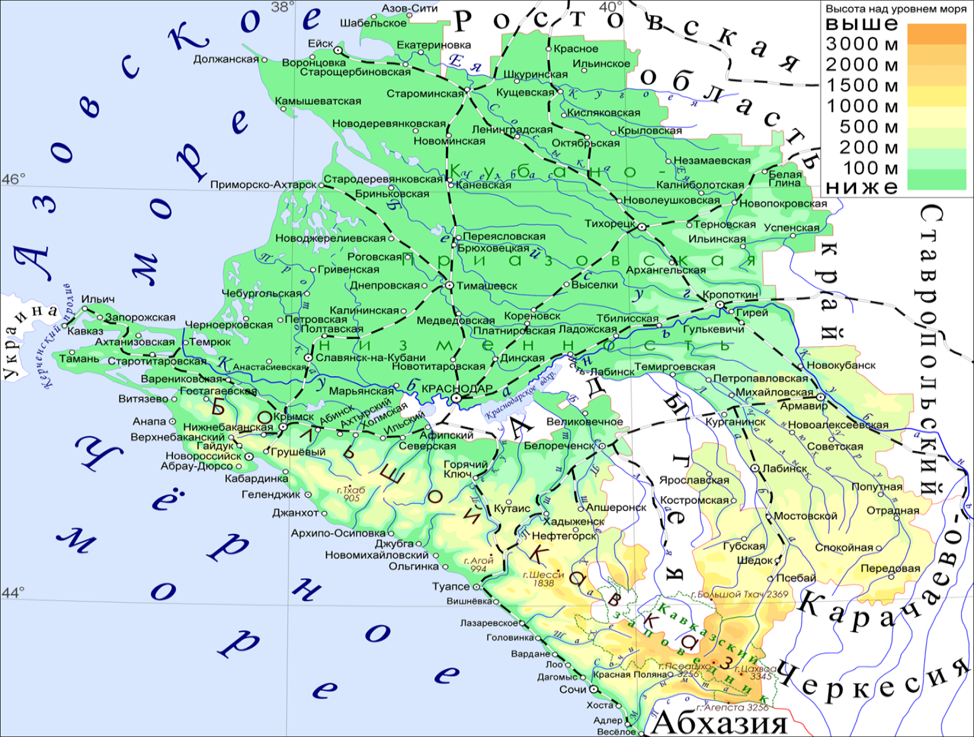 Приложение 4. Климатическая карта Краснодарского края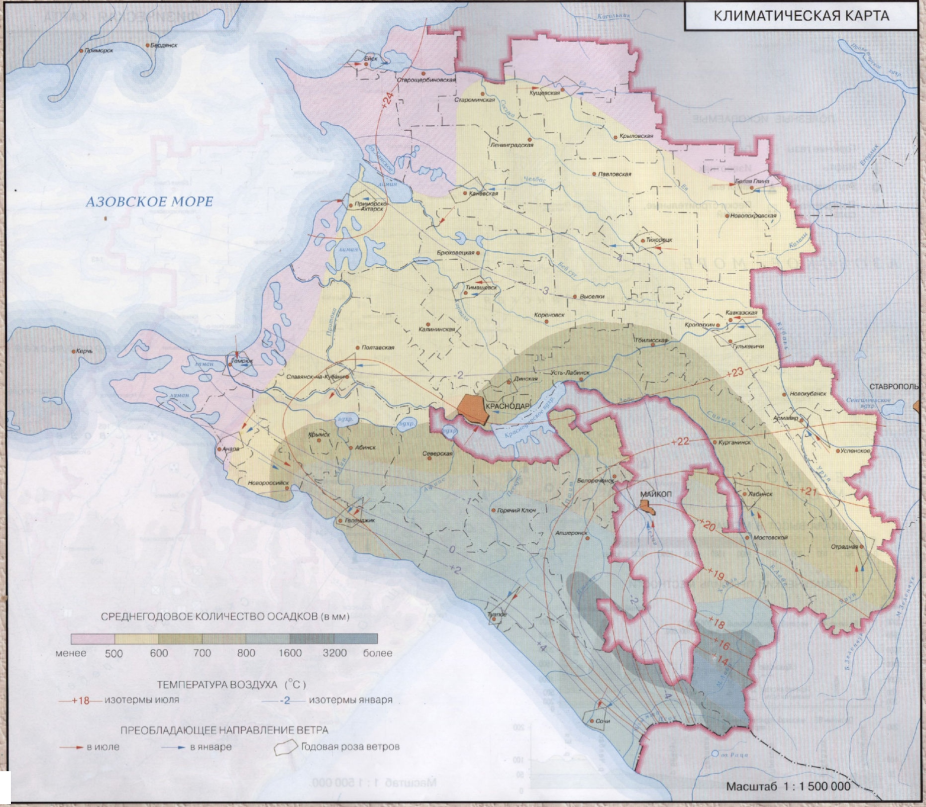 Приложение 5. Ландшафтная карта Краснодарского края.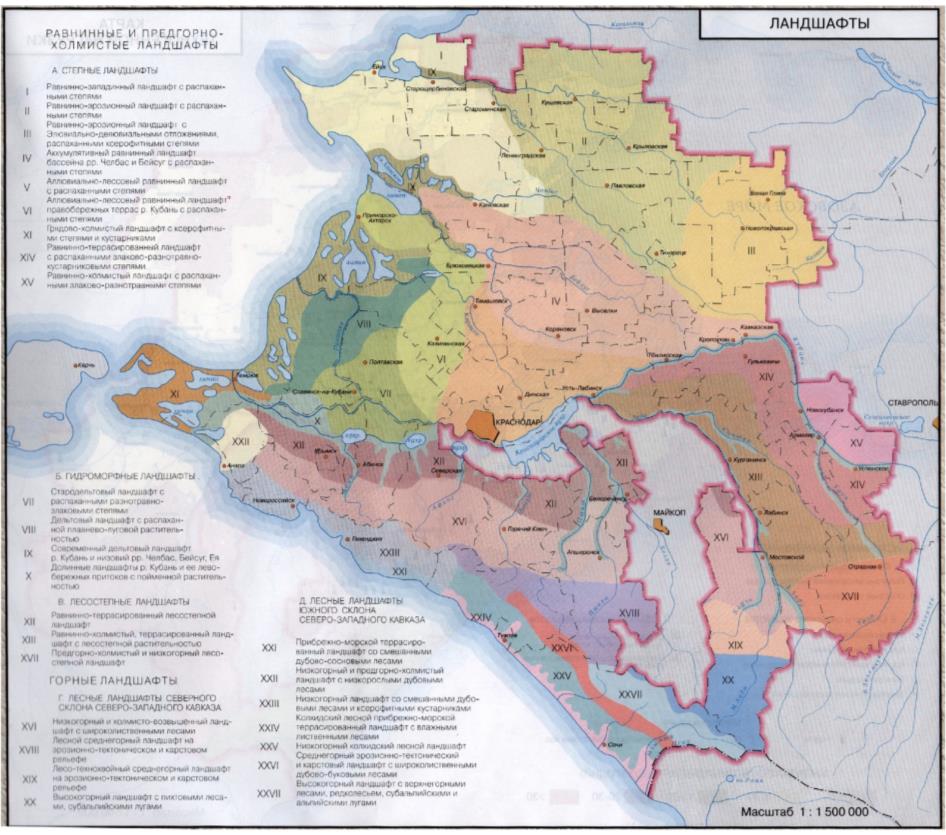 Приложение 6. Уровень жизни населения Краснодарского края 2010-2015 гг.Приложение 7. Грузооборот морских портов Краснодарского края в 2015 годуПриложение 8. Показатели, характеризующие состояние основных фондов и инвестиции в Краснодарском крае в 2010-2015 гг.,Приложение 9. Бюджетная система Краснодарского края в 2010-2015 гг.Приложение 10. Сельскохозяйственное производство Краснодарского края в 2015 г.Приложение 11. Отраслевая структура промышленности Краснодарского края в 2015 г.Приложение 12. Промышленность строительных материалов Краснодарского края и её место в российском строительном комплексе в 2015 г.Приложение 13. Административная карта Краснодарского края.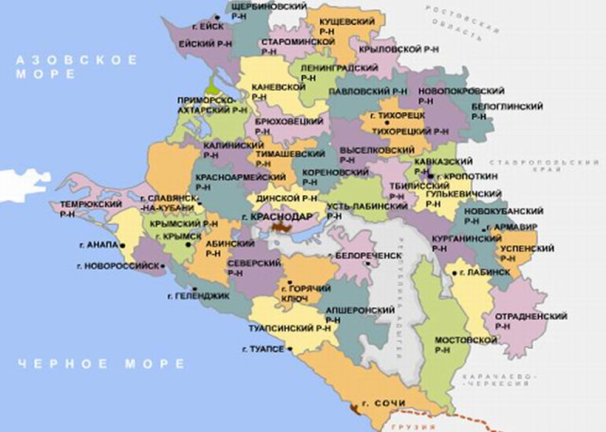 Приложение 14. Карта месторождений подземных вод Краснодарского края.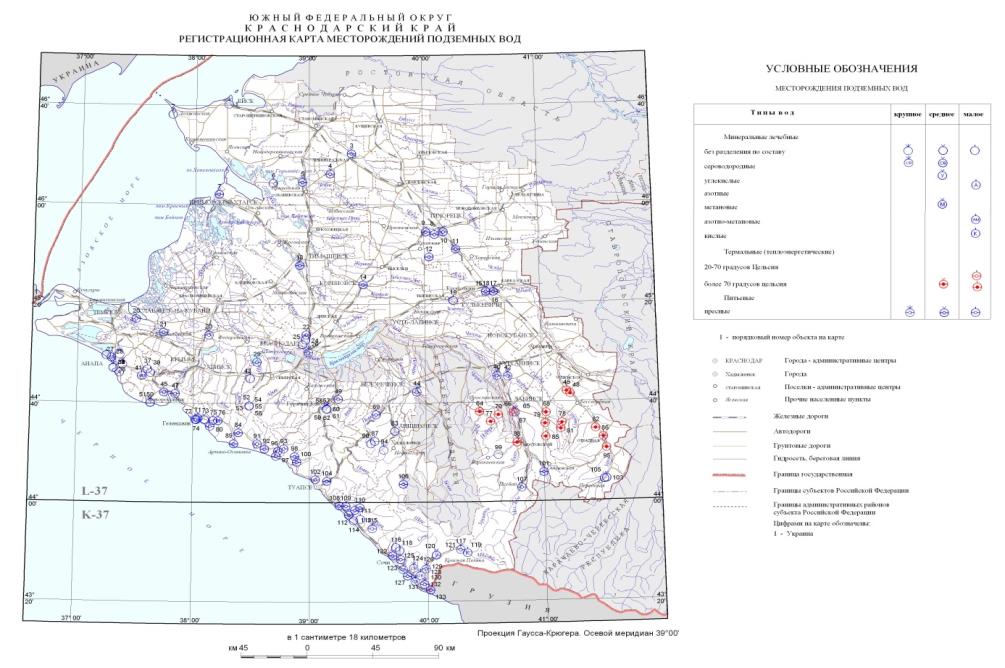 Приложение 15. Карта памятников природы Краснодарского края.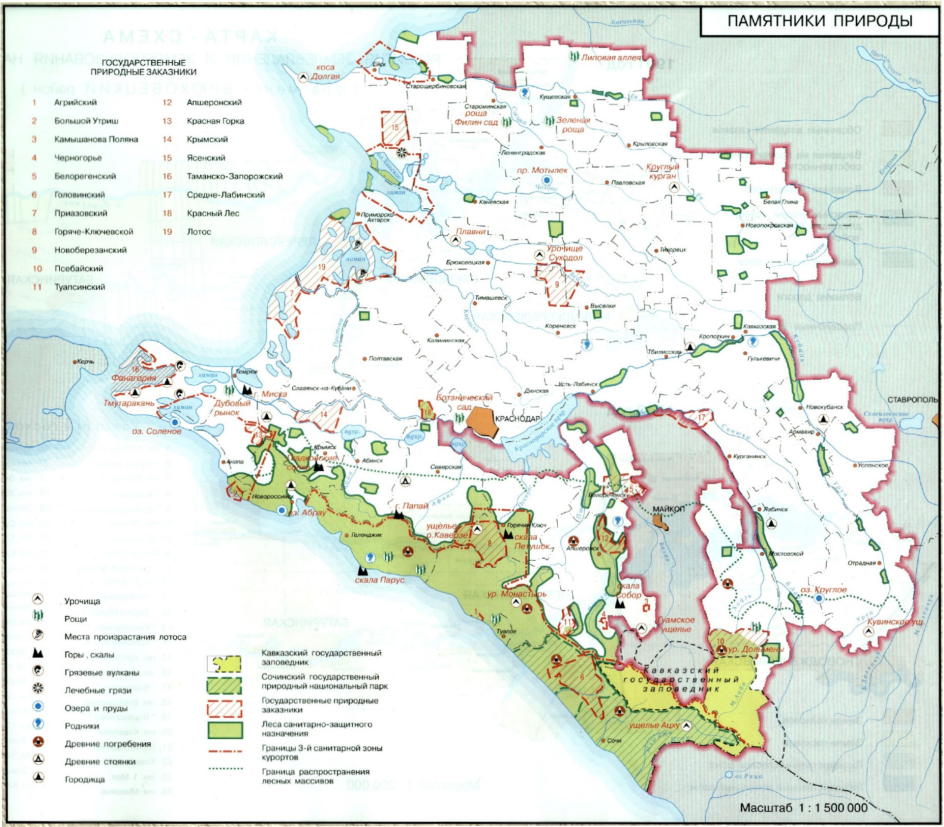 Приложение 16. Природно-рекреационные зоны Краснодарского краяПриложение 17. Картосхема природно-рекреационного районирования Краснодарского края.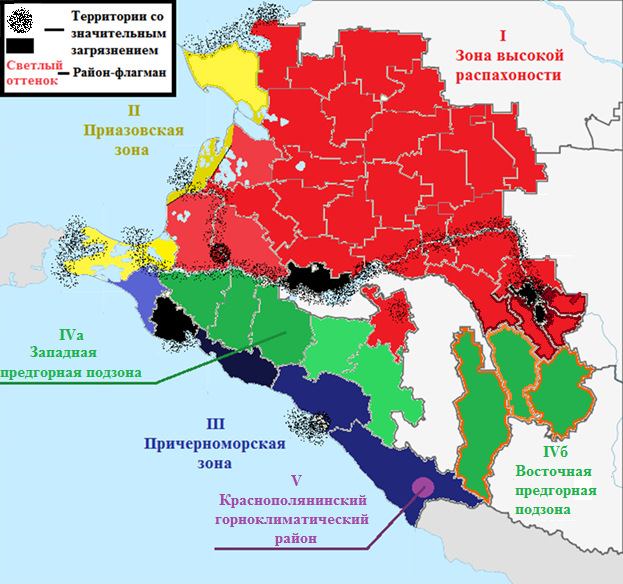 Приложение 18. Объекты культурно-исторического наследия Краснодарского края.Приложение 19. Основные показатели сферы туризма Краснодарского края,Приложение 20. Документы стратегического планирования в РФ (согласно ФЗ-172).Серым отмечены существующие актуальные документы, чёрным отмечены недостающие документыПриложение 21. Карта-схема туристко-рекреационного районирования Краснодарского края (по принципу предрасположенности к развитию того или вида туризма).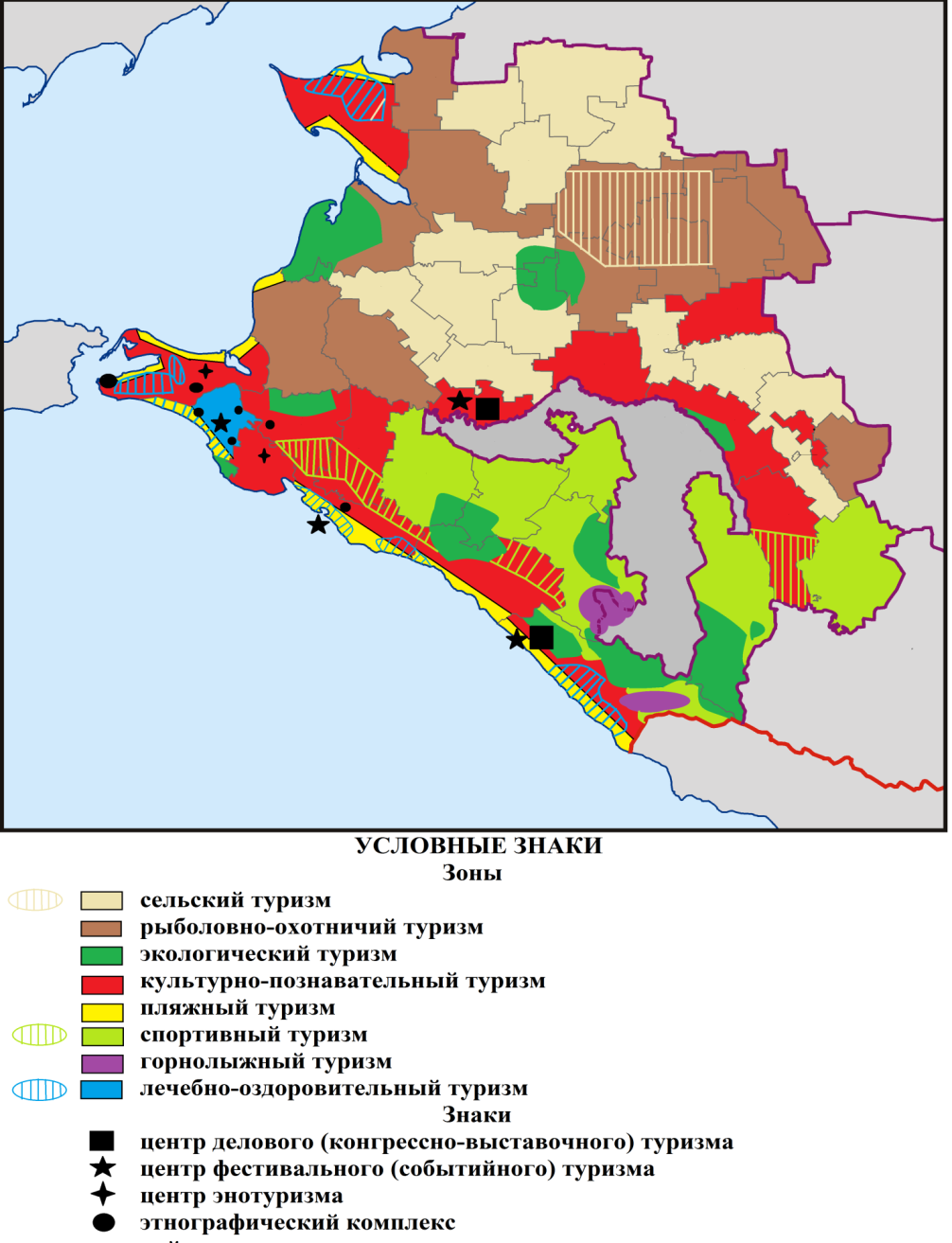 КраснодарАнапаЕйскСочиИтогоИтогоИтогоКраснодарАнапаЕйскСочиПобережьеРавнинаГоры (800 м)Средняя температура июля, ºС24,123,625,223,22324-2518Средняя температура января, ºС0,62,7-0,26,7+3+2, -1-10Средняя температура, ºС12,112,411,814,9___Норма осадков за год, мм7355608111703500-700600-800до 3200Долянаселения, %Краснодарский крайРязанская областьДагестанРоссияв целомМоложе трудоспособного возраста17,714,826,417,6В трудоспособном возрасте57,256,261,458,4Старше трудоспособного возраста25,129,012,224,0Коэф. демонагрузки778748628713ГодПоказатель201020112012201320142015Численность населения по итогам года, тыс. чел.5 229,95 284,45 330,15 404,25 453,35 513,8Рост населения, %2,72,10,92,41,01,1Рождаемость, ‰12,212,213,113,213,413,5Смертность, ‰13,513,513,112,913,012,9Естественный прирост (убыль), ‰-1,3-1,30,00,30,40,6Коэффициент миграционного прироста, ‰4,411,78,713,58,410,4Ожидаемая продолжительность жизни, лет71,071,271,772,372,372,5                ПоказательОбъектдоходы от предпринимательской деятельностиоплата трудасоциальные выплатыдоходы от собственностидругие доходыКраснодарский Край14,126,515,14,240,1Россия8,441185,826,2АэропортыПараметрыКраснодарского краяКраснодарского краяКраснодарского краяКраснодарского краяЮга РоссииЮга РоссииЮга РоссииАэропортыПараметрыКраснодарСочиАнапаГеленджикСимферопольРостов-н/ДМинводыПассажирооборот, млн. пасс.3,134,11,180,35,12,11,9Место по пассажирообороту в РФ97243 десяток51213СпецификаРеконструкция до 2018 года. Цель - проп. способность до 3 тыс. пасс.Все типы судовДвойн. назн-яПланир. реконст-яГодПоказатель201020112012201320142015ВРП, млн. руб.1 028 3081 244 6531 459 4911 617 8761 792 0481 879 859Темпы роста ВРП, %106,2107,6103,7103,9100,796,0ВРП на душу населения, млн.руб/чел196,9236,8275,0301,4328,6340,9Трудовые ресурсы, тыс. чел.3 2823 2873 3713 3593 3453336,2в т. ч. экономически активное население2 6032 5872 6342 6202 6132 701,9Уровень безработицы6,75,95,66,15,76,0Вид туризмаВеличина охотничьих и рыболовных ресурсов (1-5 балла)Разнообразие объектов охоты и рыбалки (1-5 балла)×Экологическое состояние (0-1 балла, шаг 0,2)+ Пейзаж (0-3 балла)Итоговый баллрыболовно-охотничий340,412,4КомпонентВид туризмаРельефПочвенно-Растительный покровВодные объектыКлиматические условияМинеральные ресурсы×Экология+ПейзажИтоговый баллЛечебно-оздоровительный213230,616,6РельефПрилегающая акваторияРеки и озёра0,61Итоговый баллСпортивный3310,612,4БерегаПляжи, характер отмелиТемпература водыПродолжительность купального сезона0,61Итоговый баллПляжный34340,613,1ФаунаФлораЛандшафт0,61Итоговый баллПознавательный2230,612,4КомпонентВид туризмаРельефПочвенно-Растительный покровВодные объектыКлиматические условияМинеральные ресурсы×Экология+ПейзажИтоговый баллЛечебно-оздоровительный54454126,6РельефПрилегающая акваторияРеки и озёра12Итоговый баллСпортивный441125,2БерегаПляжи, характер отмелиТемпература водыПродолжительность купального сезона12Итоговый баллПляжный4544126,3ФаунаФлораЛандшафт12Итоговый баллПознавательный233124,6КомпонентВид туризмаРельефПочвенно-Растительный покровВодные объектыКлиматические условияМинеральные ресурсы×Экология+ПейзажИтоговый баллЛечебно-оздоровительный44441125,4РельефПрилегающая акваторияРеки и озёра12Итоговый баллСпортивный421124,3БерегаПляжи, характер отмелиТемпература водыПродолжительность купального сезона12Итоговый баллПляжный4354126,0ФаунаФлораЛандшафт12Итоговый баллПознавательный233124,6КомпонентВид туризмаРельефПочвенно-Растительный покровВодные объектыКлиматические условияМинеральные ресурсы×Экология+ПейзажИтоговый баллЛечебно-оздоровительный443400,824,4РельефПрилегающая акваторияРеки и озёра0,82Итоговый баллСпортивный4230,824,4БерегаПляжи, характер отмелиТемпература водыПродолжительность купального сезона0,82Итоговый баллПляжный32440,824,6ФаунаФлораЛандшафт0,82Итоговый баллПознавательный1340,824,1КомпонентВид туризмаРельефПочвенно-Растительный покровВодные объектыКлиматические условияМинеральные ресурсы×Экология+ПейзажИтоговый баллЛечебно-оздоровительный554440,836,5РельефПрилегающая акваторияРеки и озёра0,83Итоговый баллСпортивный5440,836,5БерегаПляжи, характер отмелиТемпература водыПродолжительность купального сезона0,83Итоговый баллПляжный32550,836,0ФаунаФлораЛандшафт0,83Итоговый баллПознавательный5550,837Амплитуда высотРасстояние до транспортных узловСредняя крутизна склоновХарактерповерхностисклонаЛавино-опасность×Экология+ПейзажИтоговый балл454441317,2КомпонентВид туризмаРельефПочвенно-Растительный покровВодные объектыКлима-тические условияМине-ральные ресурсы×Экология+ПейзажИтого-вый баллЛечебно-оздоровительный321320,612,3РельефПриле-гающая акваторияРеки и озёра0,61Ито-говый баллСпортивный3130,612,4ФаунаФлораЛандшафт0,61Итоговый баллПознава-тельный2230,612,4КомпонентВид туризмаРельефПочвенно-Растительный покровВодные объектыКлиматические условияМинеральные ресурсы×Экология+ПейзажИтоговый баллЛечебно-оздоровительный32132122,3РельефПрилегающая акваторияРеки и озёра12Итоговый баллСпортивный313122,4ФаунаФлораЛандшафт12Итоговый баллПознавательный223122,4КомпонентВид туризмаРельефПочвенно-Растительный покровВодные объектыКлиматические условияМинеральные ресурсы×Экология+ПейзажИтоговый баллЛечебно-оздоровительный442220,824,2РельефПрилегающая акваторияРеки и озёра0,82Итоговый баллСпортивный5050,824,6ФаунаФлораЛандшафт0,82Итоговый баллПознавательный3450,825,2Всего туристских центровПриморскийСанаторно-курортныйГорноклиматическиеэтнографическийкультурно-историческийВсего туристских центров56341583476экологическийохотничье-рыболовныйСпортивно-туристскийфестивально-конгрессныйДеловой76151349458                                               ГодПоказатель201020112012201320142015Среднедушевые денежные доходы, руб.16892 1879621686257772878831 395Индекс реально располагаемых среднедушевых доходов, %115,1 102,7107,6112,4103,996,2Прожиточный минимум (на конец года), руб.573759766332715580279261Доля населения с денежными доходами ниже прожиточного минимума, %15,2 13,511,210,410,110,8Доля населения с денежными доходами свыше 27000 руб., %18,622,525,132,537,737,5Среднедушевые потребительские расходы, руб.13969 1586218257202952333422458в т.ч. на оплату услуг, %22,823,1242421,520,4Индекс потребительских цен, %108,5 106,6106,7107,2112,2111,7                                           ГодыПоказатель201020112012201320142015Стоимость основных фондов, млрд.руб21392471282136394208___Введено в действие новых фондов, млрд.руб.174,3303,7346,7789,5598,1___Степень износа основных фондов, %40,240,038,030,731,7___Прямые инвестиции, млрд.руб589,6711,7798,5955,2693,2579,9в т.ч. на душу населения, тыс.руб.112,9135,4150,4178,0127,779,1в т.ч. индекс объёма к пред. году в сопоставимых ценах,%141,5111,5102,3113,672,872,7Прямые иностранные инвестиции (сальдо притока-оттока), млн.долл.___164458-83-127                                    ГодыПоказатель            В т.ч. показатели201020112012201320142015Доходы бюджета, млрд. руб.168,64216,45244,93219,37232,88241,79Налоги 94,1111,6130,0135,3148,7152,8Безвозмездные поступления41,686,870,934,133,118,9Расходы бюджета, млрд. руб.182,55226,53278,10269,97259,76243,42Общегосуд. вопросы13,613,716,617,119,418,7Экономика 22,138,866,159,144,638,6Социальная политика102,5117,2158,9156,1163,8165,2Профицит (- дефицит), %-7,6-4,4-11,9-18,7-10,3-0,6Бюджетытерриториальных государственных внебюджетных фондовПоступления172,2201,8232,0269,5272,1278,4Бюджетытерриториальных государственных внебюджетных фондовВыплаты170,9195,3223,7259,1270,6277,6Профицит (- дефицит), %0,73,33,74,00,50,8ПродукцияРастениеводстваПродукцияРастениеводстваДоля валового сбора, %Место в РФПродукцияЖивотноводстваДоля производства, %Место в РФОзимая пшеницаОзимая пшеница151Мясо всех видов3,72РисРис721Молоко4,24КукурузаКукуруза191Яиц3,36ПодсолнечникПодсолнечник121ПоголовьеСоя техническаяСоя техническая322КРС2,87Сах. свёклаСах. свёкла201Свиней1,716ЧайЧай1001Свиней1,716ОвощиОвощи54Птицы36ПлодовыеПлодовые11,51Птицы36Виноградстоловый342Овец и коз0,723Виноградвинный421Овец и коз0,723                      ПоказательОтрасль Произведено продукции, млрд. руб.Доля в промышленном производстве, %Всего предприятийКрупнейшие производителиМеталлургия и металлообработка4,83,511962 электрометаллургических завода, 6 предприятия  металлообработкиДеревообрабатывающая промышленность7,15,217701 предприятие полного цикла, 4 деревообрабатывающих предприятий, 19 мебельных производства и 3 ЦБК. Проект АО ПДК «Апшеронск»Химическая промышленность30,122,322676 предприятий основной химии и мин. удобрений, 13 предприятий синтетических изделий и 2 фармакологических предприятия.Промышленность стройматериалов49,436,613103 предприятия по производству цемента в г. Новороссийске, 11 предприятий по производству ЖБИ, 5 заводов строительного кирпича, завод по производству гипсовой продукции ООО «Кнауф Кубань Гипс», 6 производств нерудных стройматериалов Стекольная и фарфорофаянсовая промышленность3,52,5246 стекольных предприятия, ООО ПКФ «Кубаньфарфор» - единственный на юге РФ фарфорофаянсовый заводМашиностроение40,529,626548 предприятий тяжёлого (химического и нефтегазового) машиностроения, 6 предприятий транспортного машиностроения, 3 предприятия сельскохоз. машиностроения, 11 предприятиями станкостроения и приборостроенияСтроительный материалПредприятий, производящих данный видПредприятий, производящих данный видПроизведено материалаМесто в РоссииСтроительный материалвсегоКрупнейшиеПроизведено материалаМесто в РоссииЦемент3"Новоросцемент", "Верхнебаканский цементный завод", "Атакайцемент"6,5 млн. т.1ЖБИ48"АПСК Гулькевичский", "Бетэлтранс", "Железобетон", "Гулькевичский завод "Блок", "Северо-Кавказский комбинат промышленных предприятий", ЗАО "ОБД", "Завод железобетонных изделий и конструкций", "Опытный завод железобетонных изделий"2,2 млн. т4Блоки стеновые3 "Комбинат стеновых материалов Кубани", "Главстрой-Усть-Лабинск", "Масикс"643,4 млн. усл. кирпича3Кирпич керамический102"Славянский кирпич", "Новокубанский завод керамических стеновых материалов", "Губский кирпичный завод", "Фабрика керамических изделий", "Силикат"830 млн. усл. кирпича2Гипс. продукция1ООО "Кнауф Кубань Гипс"0,4 млн. т4Нерудные220"Выбор-С", Фирма "Медвежья гора", "Сочинеруд", "Андреедмитриевский щебзавод", "Мостовский ДСЗ", "Карьероуправление "Венцы-Заря"28 млн. т.6Рекреационная зонаСостав зоныОсновная специализацияДополнительная специализация1234I)  Высокой сельскохозяйственной освоенностиЩербиновский, Староминской, Кущевской, Крыловской, Каневской, Ленинградский, Павловский, Тихорецкий, Новопокровский, Белоглинский, Красноармейский, Калининский, Брюховецкий, Тимашевский, Динской, Белореченский, Кореновский, Выселковский, Усть-Лабинский, Тбилисский, Кавказский, Гулькевичский, большая часть Приморско-Ахтарского, Славянского и Новокубанского и Курганинского районов.Рыболовно-охотничий, сельский туризмМестами - оздоровительный туризм (внутрирегионального масштаба)II) Приазовская Ейский, прибрежные части Приморско-Ахтарского и Славянского, а так же Темрюкского районовПляжный, лечебно-оздоровительный туризм (грязелечение)Спортивный туризм (яхтинг, виндсёрфинг),1234III) Причерноморская Анапа, Геленджик, Туапсинский р-н, СочиПляжный, лечебно-оздоровительный, спортивный (в горах и на воде)Познавательный (экологический)в т.ч. Краснополянинский горнолыжный районАдлерский р-н г.о. Сочи (пгт Красная Поляна, п. Эсто-Садок)Горнолыжный курорт*рекреационные ресурсы ЧПКIV) Предгорная с/х освоенный районРыболовно-охотничьяв т.ч. западная подзонаКрымский, Абинский, Северский, Апшеронский р-ны и Горячий КлючЛечебно-оздоровительная, спортивная (горный туризм, сплавы, плато Лаго-Наки - горнолыжный туризм)Рыболовно-охотничьяи восточная подзонаМостовской, Лабинский, Отрадненский р-ныЛечебно-оздоровительный, познавательный (экотуризм»СпортивнаяВысоко урбанизированная зона с неудовлетворительной экологиейНовороссийск, Краснодар, АрмавирВиды, не связанные с природной рекреацией Исключение: водная рекреация на о. Абрау, г. Новороссийск     Вид объектаРайон      ПамятникиАрхитектурные ансамблиДостопримечательные местав т.ч дореволюционного периодаАрхеологические объектыАбинский р-н66124249г-к Анапа67231416Апшеронский 58071127г. Армавир8805314Белоглинский 212207Белореченский65191187Брюховецкий 36507132Выселковский6212183г-к Геленджик                                8857157г. Горячий Ключ333130Гулькевичский95244151Динской63302350Ейский114302573Кавказский95412721Калининский43300105Каневской47106284Кореновский29313331Красноармейский550002г. Краснодар353304922177Крыловский29102168Крымский84333147Курганинский56305547Кущёвский80136180Лабинский836227196Ленинградский622025138Мостовский676218139Новокубанский7411655Новопокровский263030г. Новороссийск                                  1417961142Отрадненский5402769Павловский601112Приморско-Ахтарский420209Северский7353213Славянский632011г-к Сочи19610153758Староминский282004Темрюкский103336382Тимашевский283000Тихорецкий581140Туапсинский78013192Успенский301010Усть-Лабинский69114317Щербиновский311110Итого202393994442838ВсегоВсегоВсегоВсегоВсего5497ОценкаОценкаОценкаОценкаОценкаОценкаПоказатель201020112012201320142015годгодгодгодгодгод1232345Число отдыхающих, млн. чел, всего11,311,411,912,0Число размещенных россиян в коллективных средствах размещения, млн. чел.2,3822,3692,4042,4633,6494,246Число размещенных иностранных граждан в коллективных средствах размещения, тыс. чел.53,760,766,077,3288,686,3Инвестиции в основной капитал средств размещения (гостиницы и специализированные средства размещения), млрд. руб.2,7811,485,361,4353,615,6Объем доходов санаторно-курортного и туристского комплекса, млрд. руб., в т. ч.:56,358,962,863,386,696,4доходы, полученные от деятельности коллективных средств размещения (гостиниц и специализированных средств размещения), млрд. руб.32,434,736,337,261,770,2доходы туристских фирм, млрд. руб.2,53,13,54,14,95,2Объем платных туристских услуг, оказанных населению, млрд. руб.2,853,393,844,355,295,8Объем платных услуг гостиниц и аналогичных средств размещения, млрд. руб.26,828,930,532,056,360,2Объем санаторно-оздоровительных платных услуг, млрд. руб.6,77,17,48,59,712,4Площадь номерного фонда коллективных средств размещения, тыс. кв. м2191,12407,71906,51819,12574,82746,5Количество койко-мест в коллективных средствах размещения, тыс. ед.197,0182,1179,0180,5257,3350,1Налоговые поступления в консолидированный бюджет края, млрд. руб.4,04,24,34,87,88,9Федеральный РегиональныйМестныйЦелеполаганиеа) ежегодное послание Президента РФ Федеральному Собранию РФ;б) стратегия социально-экономического развития РФ;в) стратегия национальной безопасности РФстратегия социально-экономического развития субъекта РФстратегия социально-экономического развития МОВ т.ч. по отраслевому и территориальному принципуа) отраслевые документы стратегического планирования Российской Федерации;б) стратегия пространственного развития Российской Федерации;в) стратегии социально-экономического развития макрорегионов;Прогнозированиеа) прогноз научно-технологического развития Российской Федерации;б) стратегический прогноз Российской Федерации;в) прогноз социально-экономического развития Российской Федерации на долгосрочный период;г) бюджетный прогноз Российской Федерации на долгосрочный период;д) прогноз социально-экономического развития Российской Федерации на среднесрочный период;а) прогноз социально-экономического развития субъекта РФ на долгосрочный период;б) бюджетный прогноз субъекта Российской Федерации на долгосрочный период;в) прогноз социально-экономического развития субъекта Российской Федерации на среднесрочный период;а)прогноз социально-экономического развития МО на среднесрочный или долгосрочный период;б) бюджетный прогноз МО на долгосрочный период;Планированиеипрограммированиеа) основные направления деятельности Правительства РФ;б) государственные программы РФ;в) государственная программа вооружения;г) схемы территориального планирования РФ;д) планы деятельности федеральных органов исполнительной властиа) план мероприятий по реализации стратегии социально-экономического развития субъекта РФ;б) государственные программы субъекта Российской Федерации;в) схема территориального планирования субъекта Российской Федерацииа)план мероприятий по реализации стратегии социально-экономического развития муниципального образования;б)муниципальная программа